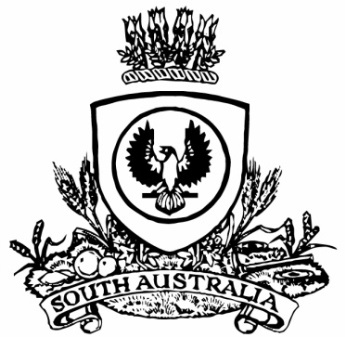 THE SOUTH AUSTRALIANGOVERNMENT GAZETTEPublished by AuthorityAdelaide, Thursday, 1 April 2021ContentsGovernor’s InstrumentsAppointmentsDepartment of the Premier and CabinetAdelaide, 1 April 2021His Excellency the Governor in Executive Council has revoked the appointment of Andrew David Clarke as Deputy Member to Ian Markos on the Construction Industry Training Board, effective from 2 April 2021 - pursuant to Construction Industry Training Fund Act 1993 and Section 36 of the Acts Interpretation Act 1915.By command,Steven Spence MarshallPremier21IS/005CSDepartment of the Premier and CabinetAdelaide, 1 April 2021His Excellency the Governor in Executive Council has been pleased to appoint the undermentioned to the Construction Industry Training Board, pursuant to the provisions of the Construction Industry Training Fund Act 1993:Member: from 2 April 2021 until 19 June 2022Andrew David ClarkeDeputy Member: from 2 April 2021 until 19 June 2022Frank Dean Ross (Deputy to Clarke)By command,Steven Spence MarshallPremier21IS/005CSDepartment of the Premier and CabinetAdelaide, 1 April 2021His Excellency the Governor in Executive Council has been pleased to appoint the undermentioned to the Aquaculture Tenure Allocation Board, pursuant to the provisions of the Aquaculture Act 2001:Member: from 1 April 2021 until 20 January 2024Kyra Natalie ReznikovPeter Raymond LauerZoe Anne DoubledayDeputy Member: from 1 April 2021 until 20 January 2024Johan Wessel Elferink (Deputy to Sayer and Thamm)Richard John Dennis (Deputy to Reznikov)Presiding Member: from 1 April 2021 until 11 July 2021Katherine Ngaire ShierlawBy command,Steven Spence MarshallPremierMPI21/0001CSDepartment of the Premier and CabinetAdelaide, 1 April 2021His Excellency the Governor in Executive Council has been pleased to appoint Timothy James Heffernan as a Judge of the District Court of South Australia effective from 12 April 2021 - pursuant to section 12 of the District Court Act 1991.By command,Steven Spence MarshallPremierAGO0029-21CSDepartment of the Premier and CabinetAdelaide, 1 April 2021His Excellency the Governor in Executive Council has been pleased to designate Timothy James Heffernan as a Judge of the Environment, Resources and Development Court of South Australia effective from 12 April 2021 - pursuant to section 8(6) of the Environment, Resources and Development Court Act 1993.By command,Steven Spence MarshallPremierAGO0029-21CSEmergency Management Act 2004Section 23Approval of the Governor of Extension of a Major Emergency DeclarationRecitalThe State Co-ordinator declared a Major Emergency on 22 March 2020 under section 23(1) of the Emergency Management Act 2004 (the Act) in respect of the outbreak of the human disease named COVID-19 within South Australia (the Declaration).With the advice and consent of the Executive Council and pursuant to section 23(2) of the Act, on the days and for the periods set out below, I approved an extension of the Declaration.•	On 2 April 2020 for a period of 28 days to commence on 4 April 2020.•	On 30 April 2020 for a period of 28 days to commence on 2 May 2020.•	On 28 May 2020 for a period of 28 days to commence on 30 May 2020.•	On 27 June 2020 for a period of 28 days to commence on 27 June 2020.•	On 23 July 2020 for a period of 28 days to commence on 25 July 2020.•	On 20 August 2020 for a period of 28 days to commence on 22 August 2020.•	On 17 September 2020 for a period of 28 days to commence on 19 September 2020.•	On 15 October 2020 for a period of 28 days to commence on 17 October 2020.•	On 12 November 2020 for a period of 28 days to commence on 14 November 2020.•	On 10 December 2020 for a period of 28 days to commence on 12 December 2020.•	On 6 January 2021 for a period of 28 days to commence on 9 January 2021.•	On 4 February 2021 for a period of 28 days to commence on 6 February 2021.•	On 4 March 2021 for a period of 28 days to commence on 6 March 2021.PURSUANT to section 23(2) of the Act and with the advice and consent of the Executive Council, I NOW approve a further extension of the Declaration for a period of 28 days commencing on 3 April 2021.Given under my hand and the Public Seal of South Australia at Adelaide.Dated: 1 April 2021Hieu Van LeGovernorProclamationsSouth AustraliaEducation and Children's Services (Miscellaneous) Amendment Act (Commencement) Proclamation 20211—Short titleThis proclamation may be cited as the Education and Children's Services (Miscellaneous) Amendment Act (Commencement) Proclamation 2021.2—Commencement of ActThe Education and Children's Services (Miscellaneous) Amendment Act 2021 (No 6 of 2021) comes into operation on 1 April 2021.Made by the Governorwith the advice and consent of the Executive Councilon 1 April 2021South AustraliaEnergy Products (Safety and Efficiency) Variation Proclamation 2021under section 5(2) of the Energy Products (Safety and Efficiency) Act 2000Part 1—Preliminary1—Short titleThis proclamation may be cited as the Energy Products (Safety and Efficiency) Variation Proclamation 2021.2—CommencementThis proclamation comes into operation on the day on which it is made.3—Variation provisionsIn this proclamation, a provision under a heading referring to the variation of a specified proclamation varies the proclamation so specified.Part 2—Variation of Energy Products (Safety and Efficiency) Proclamation 2012 (Gazette 10.05.2012 p1683) as varied4—Variation of clause 6—Certification—gas productsClause 6(a)—delete "AS 3645—2010" and substitute:AS 3645Made by the Governorwith the advice and consent of the Executive Councilon 1 April 2021South AustraliaLiquor Licensing (Conferral of Authority) Proclamation 2021under section 15 of the Liquor Licensing Act 19971—Short titleThis proclamation may be cited as the Liquor Licensing (Conferral of Authority) Proclamation 2021.2—CommencementThis proclamation comes into operation on 12 April 2021.3—Conferral of authority on District Court JudgeAuthority is conferred on the District Court Judge named in Schedule 1 to exercise the jurisdiction of the Licensing Court of South Australia.Schedule 1—District Court Judge on whom authority is conferredHis Honour Judge Timothy James HeffernanMade by the Governorwith the advice and consent of the Executive Councilon 1 April 2021South AustraliaNational Parks and Wildlife (Scott Creek Conservation Park) Proclamation 2021under section 30(2) of the National Parks and Wildlife Act 19721—Short titleThis proclamation may be cited as the National Parks and Wildlife (Scott Creek Conservation Park) Proclamation 2021.2—CommencementThis proclamation comes into operation on the day on which it is made.3—Alteration of boundaries of Scott Creek Conservation ParkThe boundaries of the Scott Creek Conservation Park are altered by adding to the Park the following Crown land:Allotment 1001 in approved plan No. D123612, Hundred of Noarlunga, County of Adelaide, lodged in the Lands Titles Registration Office.Made by the Governorwith the advice and consent of the Executive Councilon 1 April 2021South AustraliaNational Parks and Wildlife (Scott Creek Conservation Park—Public Road) Proclamation 2021under section 41A of the National Parks and Wildlife Act 1972Preamble1	The following land forms part of the Scott Creek Conservation Park:Allotments 1005 and 1006 in approved plan No. D123612, Hundred of Noarlunga, County of Adelaide, lodged in the Lands Titles Registration Office.2	It is intended that, by this proclamation, the land be excluded from the conservation park for the purpose of making minor alterations or additions to a public road that intersects the park.1—Short titleThis proclamation may be cited as the National Parks and Wildlife (Scott Creek Conservation Park—Public Road) Proclamation 2021.2—CommencementThis proclamation comes into operation on the day on which it is made.3—Alteration of boundaries of Scott Creek Conservation Park for purposes of public roadThe boundaries of the Scott Creek Conservation Park are altered by excluding from the Park the land described in the preamble.Made by the Governoron the recommendation of the Minister for Environment and Water with the advice and consent of the Executive Councilon 1 April 2021RegulationsSouth AustraliaLiquor Licensing (General) (Emodka Prohibition) Variation Regulations 2021under the Liquor Licensing Act 1997ContentsPart 1—Preliminary1	Short title2	Commencement3	Variation provisionsPart 2—Variation of Liquor Licensing (General) Regulations 20124	Insertion of Part 7APart 7A—Prohibition of manufacture, sale or supply of certain liquor20A	Prohibition of manufacture, sale or supply of Emodka etcPart 1—Preliminary1—Short titleThese regulations may be cited as the Liquor Licensing (General) (Emodka Prohibition) Variation Regulations 2021.2—CommencementThese regulations come into operation on the day on which they are made.3—Variation provisionsIn these regulations, a provision under a heading referring to the variation of specified regulations varies the regulations so specified.Part 2—Variation of Liquor Licensing (General) Regulations 20124—Insertion of Part 7AAfter regulation 20 insert:Part 7A—Prohibition of manufacture, sale or supply of certain liquor20A—Prohibition of manufacture, sale or supply of Emodka etcFor the purposes of section 131AA(2)(b) of the Act, the following are declared to be liquor to which that section applies:	(a)	Emodka vodka;	(b)	any other spirit packaged in a container purporting to be an emoji (however described).Note—As required by section 10AA(2) of the Subordinate Legislation Act 1978, the Minister has certified that, in the Minister's opinion, it is necessary or appropriate that these regulations come into operation as set out in these regulations.Made by the Governorwith the advice and consent of the Executive Councilon 1 April 2021No 37 of 2021State Government InstrumentsControlled Substances (Poisons) Regulations 2011Regulation 33(2)(C)Approved Electronic Communication—Digital Image of PrescriptionI, Stephen Wade, MLC, Minister for Health and Wellbeing:1.	Pursuant to regulation 3(1) of the Controlled Substances (Poisons) Regulations 2011, hereby determine that the electronic transmission 
of a digital image of a prescription is an approved electronic communication for the purpose of the definition of this term in the Regulations.2.	Pursuant to regulation 33(10) of the Controlled Substances (Poisons) Regulations 2011, hereby determine that the following requirements must be complied with by a prescriber if the prescriber gives a pharmacist a prescription by an approved electronic communication which is an electronic transmission of a digital image of the prescription:(a)	The prescription can only be for a patient prescribed a Schedule 4 medicine as the result of a telehealth attendance or phone attendance.(b)	The prescription given to the pharmacist by electronic transmission must be a digital image of the prescription.(c)	The prescription must be given directly to the pharmacist by the prescriber (or an employee acting in accordance with the instruction of the prescriber) and cannot be given via the patient or any other intermediary.(d)	The provisions of the National Health (COVID-19 Supply of Pharmaceutical Benefits) Special Arrangement 2020 made under section 100 of the National Health Act 1953 (Cth) must be complied with by the prescriber (whether or not the drug is a pharmaceutical benefit).(e)	The original prescription must be retained by the prescriber for two years.(f)	The original prescription must be produced by the prescriber at the request of an authorised officer under the Controlled Substances Act 1984.For the purposes of this Instrument:•	digital image of a prescription means an unaltered photo image of the original prescription or an unaltered photo image of a copy of the original prescription•	phone attendance has the same meaning as in section 5 of the Health Insurance (Section 3C General Medical Services—COVID-19 Telehealth and Telephone Attendances) Determination 2020 made under subsection 3C(1) of the Health Insurance Act 1973 (Cth).•	telehealth attendance has the same meaning as in section 5 of the Health Insurance (Section 3C General Medical Services—COVID-19 Telehealth and Telephone Attendances) Determination 2020 made under subsection 3C(1) of the Health Insurance Act 1973 (Cth).This Instrument comes into effect on the day on which it is made and continues in force until midnight on 30 September 2021 unless earlier revoked.Dated: 1 April 2021Hon Stephen Wade MLCMinister for Health and WellbeingEnvironment Protection Act 1993Section 68Approval of Category B ContainersI, ANDREA KAYE WOODS, Team Leader, Container Deposit Legislation and Delegate of the Environment Protection Authority (‘the Authority’), pursuant to Section 68 of the Environment Protection Act 1993 (SA) (‘the Act’) hereby:Approve as Category B Containers, subject to the conditions in sub-clauses 1, 2, 3 and 4 below, each of the classes of containers identified by reference to the following matters described in the first 4 columns of Schedule 1 of this Notice which are sold in South Australia:(a)	the product which each class of containers shall contain;(b)	the size of the containers;(c)	the type of containers;(d)	the name of the holders of these approvals.1.	That containers of the class to which the approval relates must bear the refund marking specified by the Authority for containers of that class.2.	The holder of the approval must have in place an effective and appropriate waste management arrangement in relation to containers of that class. For the purpose of this approval notice the company named in Column 5 of Schedule 1 of this Notice is the nominated super collector.3.	In the case of an approval in relation to Category B containers that the waste management arrangement must require the holder of the approval to provide specified super collectors with a declaration in the form determined by the Authority in relation to each sale of such containers by the holder of the approval as soon as practicable after the sale”;4.	The holder of these approvals must ensure that if a sticker bearing the refund marking has been approved, and is applied to the container, then the sticker must not be placed on any portion of the opening mechanism or in any other place that would require complete or partial removal of the sticker before the contents may be consumed.Dated: 1 April 2021Andrea Kaye WoodsDelegate of the Environment Protection AuthoritySchedule 1Fire and Emergency Services Act 2005Section 78Fire Danger SeasonTHE South Australian Country Fire Service hereby:Fixes the date of the Fire Danger Season within the part of the State defined as the Upper South East Fire Ban District so as to end on 30 April 2021.Fixes the date of the Fire Danger Season within the part of the State defined as the Yorke Peninsula Fire Ban District so as to end on 15 April 2021. Dated: 1 April 2021Mark Jones QFSMChief OfficerSA Country Fire ServiceFisheries Management Act 2007Section 115Exemption Number ME9903150TAKE NOTICE that pursuant to section 115 of the Fisheries Management Act 2007, the holders of Marine Scalefish Fishery licences listed in Schedule 1 (the ‘exemption holders’), or their registered masters, are exempt from the provisions of Section 70 of the Fisheries Management Act 2007, and Regulation 5(b) and Schedule 7 of the Fisheries Management (General) Regulations 2017 but only insofar as the exemption holder may use a Sardine net for the purposes of trade or business in the waters described in Schedule 2 (the “exempted activity”), subject to the conditions set out in Schedule 3, from 1 April 2021 until 31 March 2022, unless this notice is varied or revoked earlier.Schedule 1Schedule 21.	The waters of or near Coffin Bay contained within and bounded by a line commencing at Mean High Water Springs closest to 34°25′44.84″ South, 135°12′22.73″ East (Point Sir Isaac), then easterly to the location on Mean High Water Springs closest to 34°25′06.25″ South, 135°21′31.65″ East (Frenchman Bluff), then beginning southerly following the line of Mean High Water Springs to the location on Mean High Water Springs closest to 34°31′19.92″ South, 135°22′38.52″ East, then westerly to the location on Mean High Water Springs closest to 34°31′19.92″ South, 135°21′12.12″ East (Point Longnose), then beginning northerly following the line of Mean High Water Springs to the point of commencement (GDA94).2.	Waters adjacent to Port Lincoln west of the geodesic from the location on Mean High Water Springs closest to 3432′30.60″ South, 13605′19.80″ East (Point Bolingbroke) to the location on Mean High Water Springs closest to latitude 3443′43.80″ South, longitude 13559′37.80″ East (Cape Donington) - excluding those waters contained within and bounded by a line commencing at Mean High Water Springs at the shore end of the North Shields jetty, then south-easterly to Maria Point on Boston Island, then beginning southerly following the line of Mean High Water Springs to the light at Point Fanny, then west-south-westerly to the most northerly point of Billy Lights Point, then beginning south-westerly following the line of Mean High Water Springs to the point of commencement (GDA94).Schedule 31.	This exemption is valid only in respect of fishing activities undertaken on boats that are registered and endorsed on the exemption holder’s Marine Scalefish Fishery licence.2.	The exempted activity may only be undertaken using a registered Sardine net that is endorsed on the exemption holder’s Marine Scalefish Fishery licence, and is being used pursuant to that licence and the conditions of that licence.3.	The exempted activity must not be undertaken in waters less than ten (10) metres in depth.4.	The exempted activity may only be undertaken using one Sardine net to take Australian Sardine or Australian Anchovy at any one time.5.	Whilst engaged in the exempted activity the exemption holder must not use any other registered device endorsed on their Marine Scalefish Fishery licence.6.	The exemption holder must notify the Department of Primary Industries and Regions (PIRSA) Fishwatch on 1800 065 522 prior to conducting the exempted activity and provide the following information:•	The place and time of departure;•	The place and time of landing; and•	Exemption number.7.	While engaged in the exempted activity the exemption holder must have in their possession the copy of this notice, and produce that notice to a Fisheries Officer upon request.This notice does not purport to override the provisions or operation of any other Act including, but not limited to, the Marine Parks Act 2007. The exemption holder and his agents must comply with any relevant regulations, permits, requirements and directions from the Department of Environment and Water when undertaking activities within a marine park.Dated: 20 March 2021Prof Gavin BeggExecutive DirectorFisheries and AquacultureDelegate of the Minister for Primary Industries and Regional DevelopmentFisheries Management Act 2007Section 79Revocation—Commercial Snapper Catch Limits for the Waters of the South EastPursuant to Section 79 of the Fisheries Management Act 2007, I Professor Gavin Begg, Executive Director Fisheries and Aquaculture, delegate of the Minister for Primary Industries and Regional Development, hereby revoke the declaration titled Commercial Snapper Catch Limits for the Waters of the South East dated 25 January 2021 published in the South Australian Government Gazette dated 28 January 2021, being the first notice on page 215.This revocation will come into force at 23:59 hours on Thursday 1 April 2021.Dated: 1 April 2021Professor Gavin BeggExecutive DirectorFisheries and AquacultureDelegate of the Minister for Primary Industries and Regional DevelopmentFisheries Management Act 2007Section 79South East Snapper Fishing Arrangements—
Commercial Snapper Closure for the Waters of the South EastTAKE NOTICE that pursuant to Section 79 of the Fisheries Management Act 2007 (Act), I Professor Gavin Begg, Executive Director Fisheries and Aquaculture, delegate of the Minister for Primary Industries and Regional Development, hereby declare that it shall be unlawful for a person fishing pursuant to a Marine Scalefish Fishery, Southern Zone Rock Lobster Fishery, Northern Zone Rock Lobster Fishery or Lakes and Coorong Fishery licence issued under Part 6 of the Act to engage in the class of fishing activity specified in Schedule 1, and or to have possession or control of aquatic resources of the species specified in Schedule 2, during the period specified in Schedule 3.Schedule 1The act of taking Snapper in all waters of the South East.Schedule 2Being in possession or control of any Snapper taken from the waters of the South East.Schedule 3From: 12:01 hours on 2 April 2021 until 23:59 hours on 30 June 2021.For the purpose of this notice:Snapper—means Chrysophrys auratus;Waters of the South East—The waters of the South East comprising the waters of the State of South Australia contained within and bounded by a line commencing at a location on mean high water springs closest to 35°3833.77 (35°38.563) South, 138°3120.80 (138°31.347) East (Newland Head), then southwesterly to a location on the mean high water springs closest to 35°5029.14 (35°50.486) South, 138°0805.67 (138°08.095) East (Cape Willoughby), then beginning westerly along the line of mean high water springs to the location closest to 35°5311.26 (35°53.188') South, 136°323.92 (136°32.065) East (Vennachar Point), then continuing south along the meridian of longitude 136°3236 (136°32.600) East to the southern limit of the waters of the State, then northeasterly along said boundary to its intersection with the eastern border of the State of South Australia near 38°0323.36 (38°03.389) South, 140°5756.86 (140°57.948) East, then beginning along the eastern border of the State of South Australia to a location on the mean high water springs closest to 38°0323.36 (38°03.389) South, 140°5756.86 (140°57.948) East, then beginning westerly following the line of mean high water springs to the point of commencement.For the purpose of this notice all lines are geodesics based on the Geocentric Datum of Australia 2020 (GDA2020). GDA2020 has the same meaning as in the National Measurement (Recognized-Value Standard of Measurement of Position) Determination 2017 made under Section 8A of the National Measurement Act 1960 of the Commonwealth. All co-ordinates are expressed in terms of GDA2020.Dated: 1 April 2021Professor Gavin BeggExecutive DirectorFisheries and AquacultureDelegate of the Minister for Primary Industries and Regional DevelopmentFisheries Management Act 2007Section 79Temporary Spatial Closure for the Commercial Blue Crab FisheryPursuant to Section 79 of the Fisheries Management Act 2007, I Gavin Begg, Executive Director Fisheries and Aquaculture, delegate of the Minister for Primary Industries and Regional Development, hereby declare that it shall be unlawful for a person to engage in a fishing activity pursuant to a fishery licence in respect of the Blue Crab Fishery authorising the class of fishing activity specified in Schedule 1 within the area described in Schedule 2 during the period specified in Schedule 3.Schedule 1The act of taking Blue Swimmer Crabs (Portunus armatus).Schedule 21.	All waters landward of a line commencing at the seaward end of the southern Outer Harbor breakwater closest to latitude 34°47′18.96S, longitude 138°28′00.12E, then westerly along the geodesic to latitude 34°47′12.12S, longitude 138°24′54.00E, then south-southeasterly along the geodesic to latitude 35°02′30.84S, longitude 138°29′16.44E, then east along the parallel of latitude 35°02′30.84S to the point on mean high water springs closest to latitude 35°02′30.84S, longitude 138°30′37.44E.All waters landward of a line commencing at the seaward end of the northern Outer Harbor breakwater closest to latitude 34°47′02.52S, longitude 138°28′12.12E, then northwesterly along the geodesic to latitude 34°44′51.06S, longitude 138°26′40.80E (spoil ground navigation mark), then northeasterly along the geodesic to the point on mean high water springs closest to latitude 34°41′36.84S, longitude 138°28′24.36E.All waters in the area contained within 2 nautical miles (NM) from the boat ramps at the following locations:•	Ardrossan (latitude 34°26′05.52S, longitude 137°55′02.70E);•	Black Point (latitude 34°36′22.74S, longitude 137°52′55.38E);•	Port Vincent (latitude 34°46′39.96S, longitude 137°51′46.44E);•	Stansbury (latitude 34°54′13.62S, longitude 137°47′51.66E).2.	Wallaroo—the State waters of or near Wallaroo contained within 2 nautical miles from an approximate point location of 33°5534.415" South, 137°3726.060" East, but excluding any land or waters so encompassed that lie landward of the line of Mean High Water Springs.Moonta—the State waters of or near Moonta contained within 2 nautical miles from an approximate point location of 34°0428.397 South, 137°3248.225" East, but excluding any land or waters so encompassed that lie landward of the line of Mean High Water Springs.Franklin Harbor—in the State waters of or near Franklin Harbor contained within and bounded by a line commencing at mean high water springs closest to 33°4334.047" South, 136°5925.230" East, then south-westerly to the location on mean high water springs closest to 33°4425.604" South, 136°5811.766" East, then beginning northerly following the line of mean high water springs to the point of commencement, but excluding any land or waters so encompassed that lie landward of the line of Mean High Water Springs.Schedule 3From 2 April 2021 until 11.59pm 5 April 2021.For the purposes of this notice all lines are geodesics and coordinates are expressed in terms of the Geocentric Datum of Australia 2020 (GDA2020). GDA2020 has the same meaning as in the National Measurement (Recognized-Value Standard of Measurement of Position) Determination 2017 made under section 8A of the National Measurement Act 1960 of the Commonwealth.Dated: 1 April 2021Professor Gavin BeggExecutive DirectorFisheries and AquacultureDelegate of the Minister for Primary Industries and Regional DevelopmentHousing Improvement Act 2016Rent ControlThe Minister for Human Services Delegate in the exercise of the powers conferred by the Housing Improvement Act 2016, does hereby fix the maximum rental per week which shall be payable subject to Section 55 of the Residential Tenancies Act 1995, in respect of each house described in the following table. The amount shown in the said table shall come into force on the date of this publication in the Gazette.Dated: 1 April 2021Craig ThompsonActing Housing Regulator and RegistrarHousing Safety Authority, SAHADelegate of Minister for Human ServicesHousing Improvement Act 2016Rent Control RevocationsWhereas the Minister for Human Services Delegate is satisfied that each of the houses described hereunder has ceased to be unsafe or unsuitable for human habitation for the purposes of the Housing Improvement Act 2016, notice is hereby given that, in exercise of the powers conferred by the said Act, the Minister for Human Services Delegate does hereby revoke the said Rent Control in respect of each property.Dated: 1 April 2021Craig ThompsonActing Housing Regulator and RegistrarHousing Safety Authority, SAHADelegate of Minister for Human ServicesMental Health Act 2009Authorised Medical PractitionerNOTICE is hereby given in accordance with Section 93(1) of the Mental Health Act 2009, that the Chief Psychiatrist has determined the following person as an Authorised Medical Practitioner:Gopika Pillai AsokanA determination will be automatically revoked upon the person being registered as a specialist psychiatrist with the Australian Health Practitioner Regulation Agency and as a fellow of the Royal Australian and New Zealand College of Psychiatrists.Dated: 26 March 2021Dr J. BrayleyChief PsychiatristMining Act 1971Application for a Mining LeaseNotice is hereby given in accordance with Section 56H of the Mining Act 1971, that an application for a Mining Lease over the undermentioned mineral claim has been received:Applicant:	Clay & Mineral Sales Pty LtdClaim Number:	4489Location:	CL 6180/595, Mount Arden area, approximately 28 km north-northwest of Port AugustaArea:	6.15 hectares approximatelyPurpose:	Construction Materials (Sand)Reference:	2019/001310To arrange an inspection of the proposal at the Department for Energy and Mining, please call the Department on (08) 8463 3103.An electronic copy of the proposal can be found on the Department for Energy and Mining website:http://energymining.sa.gov.au/minerals/mining/public_notices_miningWritten submissions in relation to this application are invited to be received at the Department for Energy and Mining, Mining Regulation, Attn: Business Support Officer, GPO Box 320, Adelaide SA 5001 or dem.miningregrehab@sa.gov.au by no later than 14 April 2021.The delegate of the Minister for Energy and Mining is required to have regard to these submissions in determining whether to grant or refuse the application and, if granted, the terms and conditions on which it should be granted.When you make a written submission, that submission becomes a public record. Your submission will be provided to the applicant and may be made available for public inspection.J. MartinMining RegistrarDelegate for the Minister for Energy and MiningDepartment for Energy and MiningMining Act 1971Intention to Grant Exploration LicencesNotice is hereby given, in accordance with Section 28(5) of the Mining Act 1971 (SA) as in force immediately before the lodgement date stated below that the delegate of the Minister for Energy and Mining intends to grant Exploration Licences over the areas described below.Applicant:	Peninsula Exploration Pty LtdLocation:	Minnipa area—approximately 90 km east of Streaky BayTerm:	6 yearsArea in km2:	973Reference number:	2020/00168Lodgement Date:	7 July 2020Applicant:	Peninsula Exploration Pty LtdLocation:	Mount Damper area—approximately 35 km west of WudinnaTerm:	6 yearsArea in km2:	452Reference number:	2020/00169Lodgement Date:	7 October 2020Applicant:	Peninsula Exploration Pty LtdLocation:	Yantanabie area—approximately 60 km northeast of Streaky BayTerm:	six yearsArea in km2:	875Reference number:	2020/00170Lodgement Date:	7 October 2020Applicant:	Peninsula Exploration Pty LtdLocation:	Poochera area—approximately 10 km east of Streaky BayTerm:	6 yearsArea in km2:	496Reference number:	2020/00181Lodgement Date:	19 October 2020Plans and co-ordinates can be found on the Department for Energy and Mining website: http://energymining.sa.gov.au/minerals/
exploration/public_notices/exploration_licence_applications or by contacting Mineral Tenements on (08) 8463 3103.Community information on mineral exploration licence processes and requirements under the Mining Act 1971 is available from: http://energymining.sa.gov.au/minerals/exploration/public_notices/exploration_licence_applications or hard copy on request to Mineral Tenements.Dated: 1 April 2021J. MartinMining RegistrarDelegate for the Minister for Energy and MiningDepartment for Energy and MiningMining Act 1971Part 10ATerms of Reference for Metallic and Industrial Mineral Transitional PEPRsThis Terms of Reference applies to mining leases (ML) and miscellaneous purpose licences (MPLs) for the recovery of metallic or industrial minerals (excluding coal and uranium), where, as at 1 January 2021, that ML or MPL:1.	has a PEPR that transitioned by virtue of Regulation 114 of the repealed Mining Regulations 2011, being:(a)	an exploration work approval (EWA) under Regulation 56(b) of the repealed Mining Regulations 1998; or(b)	a declaration of environmental factors (DEF) imposed under Regulation 56(b) of the repealed Mining Regulations 1998 or by a condition attached to an exploration licence (or both); or(c)	a program for mining and rehabilitation of land (MARP) under Regulation 42(b) of the repealed Mining Regulations 1998; or2.	has a PEPR that transitioned by virtue of Section 70DA of the Mining Act 1971, being:(a)	a development program (ADP) approved under Regulation 9 of the Mines and Works Inspection Regulations 2013; or3.	was granted prior to 2011 and does not have a program under part 10A of the Mining Act 1971 and must comply with the transitional provision in Schedule 5, Clause 7 of the Mining Regulations 2020.A Program for Environment Protection and Rehabilitation (transitional PEPR) under Part 10A of the Mining Act 1971 for the recovery of metallic or industrial minerals must:•	comply with Sections 70B and 70C of the Mining Act 1971, Regulations 63, 64 and 66 of the Mining Regulations 2020 and any determinations set out in this Terms of Reference; and•	be accompanied by a declaration of accuracy that complies with Regulation 84 of the Mining Regulations 2020; and•	be accompanied by the relevant application fee.FORM OF THE PEPRA transitional PEPR for an ML and/or MPL for minerals or industrial minerals must, in accordance with Section 70B(4a) of the Mining Act 1971, be submitted to the Minister for approval in the following form, unless otherwise specified by the Director of Mines or an authorised officer:•	an electronic version of the transitional PEPR must be submitted online through the relevant government website, or if approved by the Director of Mines or an authorised officer, submitted via email, post or courier and should be marked ‘Attention: Mining Assessments’•	each page, plan or other separate sheet must include the tenement number(s), date of the transitional PEPR preparation and sequential page numbering; and•	the electronic version must be submitted in one single Acrobat PDF file or if requested by the Director of Mines or an authorised officer, Microsoft Word compatible files must be submitted.PEPRA transitional PEPR for an ML and/or MPL must comply with Sections 70B and 70C of the Mining Act 1971 and Regulations 63, 64 and 66 of the Mining Regulations 2020, and must comply with the following determinations of this Terms of Reference as set out below:1.	DESCRIPTION OF THE ENVIRONMENTIn accordance with Regulation 63(1)(a), the Minister determines that a mineral tenement to which this Terms of Reference applies must include a description of the features of the environment that are expected to be affected by the proposed operations in accordance with Regulation 63(1)(a)(i) of the Mining Regulations 2020 and as set out in this Terms of Reference.Each of the elements of the existing environment (as defined in Section 6(4) of the Mining Act 1971) listed in Clauses 1.1-1.20 must be described only to the extent that they may need to be considered in assessing the potential impacts of the proposed operations. If the element is not likely to be impacted by the operation, a statement to that effect must be included.1.1	Topography and landscapeProvide a description and map (as per 7.1.1.1) of the topography and landscape, detailing the:•	tenement area; and•	general surroundings.1.2	ClimateProvide:•	a summary of rainfall and temperature patterns, evaporation rates, and wind directions and speed (including maximum wind gusts); and•	details of the maximum average recurrence interval or annual exceedance probability rainfall event used for the operational and closure design of the project, and the justification for the value(s) selected.1.3	Topsoil and subsoilProvide:•	a description of the soil profile (type and depth), and the characteristics and/or productivity of all soils on the tenement area (show this information on a map as per 7.1.1.2 if there is a variation in soils over the tenement area); and•	identify any soil characteristics, including (but not limited to) erodibility, acid sulfate, sodic or non-wettable soils, that may require control measures to reduce environmental impacts during operations or rehabilitation.1.4	Geological environmentProvide a description of the following, as a minimum:•	regional geology•	local geology within the tenement area and geological map(s) (as per 7.1.1.2), including but not limited to:◦	location, dimensions and orientation (dip and strike), and extent of the mineral resource and ore reserve◦	location and composition of all rock types and rock units that are proposed to be disturbed◦	interpretation of the stratigraphy of the rocks hosting the deposit as well as any overlying and adjacent rock units; and◦	an indication of the potential for extension to the orebody•	representative cross-sections and long section (as per 7.2.1.1) of the geology of the tenement area; and•	the exploration data on which the geological interpretation was based.1.5	Geochemistry and geohazardsProvide:•	a geochemical assessment of all rock types that are proposed to be disturbed, based on representative sampling and analysis that includes the identification and quantification of, but not limited to, sulfide minerals that have the potential to generate acid or mobilise metals into the environment; and•	a mineralogical assessment of all the rock types that are proposed to be disturbed, based on representative sampling and analysis for the presence and quantification of (but not limited to) radioactive minerals, asbestiform minerals or minerals that have the potential to produce respirable silica.Describe the potential for any of the following natural geohazards to be present in the tenement area and show on a map:•	structural instability, including slips, faults, karst features or geological discontinuities; and•	major seismic events (based on historical data).1.6	GroundwaterIf all proposed mining operations are to occur at least 3 m above the seasonally high water table, provide:•	a statement that all proposed mining operations are to occur at least 3 m above the seasonally high water table•	a statement that the proposed mining operations will not/are unlikely to increase the seasonally high water table to within 3 m of the mining operations anywhere within the lease tenement area•	an assessment of the position of the seasonally high water table beneath the entire lease tenement area; and•	the drillhole, borehole and hydrogeological data and information the assessment is based on.If any part of the proposed mining operations is likely to occur within 3 m of the seasonally high water table, or the proposed mining operations will/are likely to increase the seasonally high water table to within 3 m of the mining operations, or the proposed mining operations are likely to intersect aquifer unit(s), provide:•	a statement describing if the tenement area is within an area where the water resources are prescribed under the Landscape South Australia Act 2019 and details on the current availability of groundwater resources within the prescribed area•	a description of the local and regional hydrogeology, detailing both the stratigraphy and hydrostratigraphy•	a detailed baseline description of the groundwater characteristics and flow dynamics for aquifers within the tenement area which includes:◦	static water levels and groundwater heads/groundwater elevations, including seasonal fluctuations for each aquifer◦	baseline groundwater hydrochemistry and mineralogy, including any seasonal fluctuations and spatial variability for each aquifer◦	aquifer properties including hydraulic conductivity, transmissivity, specific yield, storage coefficient, total porosity, effective porosity and aquifer thickness◦	recharge and discharge mechanisms◦	hydrogeological characteristics of confining strata, including hydraulic conductivity and thickness◦	connectivity between the proposed mining aquifer and lateral, overlying or underlying aquifers and surface water◦	conceptualisation of the hydrogeology: a summary of all above and a description of the hydrogeological setting considered important for impact assessment; and◦	a preliminary impact assessment/numerical model of groundwater flow (and contaminant transport model, if applicable), based on the conceptual hydrogeology.•	local and regional potentiometric surface/groundwater elevation map(s) (as per 7.1.1.3) for each aquifer within the tenement area•	cross-section(s) (as per 7.2.1.2) of the hydrostratigraphy•	the environmental value of each aquifer determined according to the Environment Protection (Water Quality) Policy 2015, or any subsequent updates•	a description of the existence, location, condition and value of all aquatic, terrestrial and subterranean Groundwater Dependent Ecosystems (GDEs) within the tenement area and within and immediately surrounding the extent of predicted hydrogeological impact of the proposed mine operations; and•	an assessment of any current or historical use of local groundwater by the landowner(s) and other users which includes a baseline survey of bores, including depth to groundwater, groundwater quality, bore construction details, status and purpose and collar/ground elevations.1.7	Surface waterProvide a topographic map (as per 7.1.1.1) and description of the current drainage patterns for the tenement area and water catchment including:•	location of watercourses, drains, dams and wetlands•	surface water catchment boundaries•	direction of drainage and discharge from the tenement area•	a statement describing if the tenement area is within an area where the water resources are prescribed under the Landscape South Australia Act 2019, and provide details on the current availability of water resources within the prescribed area•	a statement if the tenement area is within a water protection area including areas under the River Murray Act 2003•	a statement as to whether the application falls within the Murray Darling Basin; and•	groundwater—surface water interactions.Provide water quality data for identified watercourses where there is potential for discharge into that watercourse from the proposed operation (whether intentional or not). Should identified watercourses be ephemeral, and it is not possible to collect water samples, provide a characterisation of sediments sampled from the watercourse bed upstream and downstream of the tenement area.If there is potential for changing a flow regime (including change in flow volume) or discharge into these watercourses from the proposed operations, an assessment of the use of this water by the landowner, downstream users and water dependent ecosystems must be included.1.8	Vegetation, weeds and plant pathogensProvide:•	a description and map (as per 7.1.1.1) of existing flora (native and introduced) in the tenement area and surroundings•	the State conservation status and habitat value of native vegetation present in the tenement area•	a description of the presence of Commonwealth Environment Protection and Biodiversity Conservation Act 1999, listed species and ecological communities•	a description of the extent the tenement area and adjoining land is affected or potentially affected by pathogens and prescribed weeds; and•	if known, a description of the history of land use to identify if the existing vegetation is the result of deliberate cultivation or natural regrowth arising from previous clearance.1.9	FaunaDescribe the native and feral fauna that may be present in the tenement area noting State or Commonwealth conservation status of all species.1.10	CavesIf the tenement area is within, or near to, known caves or significant limestone formations, a survey for the presence of caves must be performed.Provide a summary of the results of the survey and describe the presence of any caves in karst (limestone) areas within, or near to, the tenement area and show on a map (as per 7.1.1.5).1.11	Local communityProvide:•	a description of the local population, the economy, services and employment; and•	details of nearest town or urban areas, with a summary of the demographics of the local population.1.12	Landowners and land useProvide a description of:•	land ownership for all titles within and adjacent to the tenement area•	land use (historical and current) for the tenement area and the surrounding areas•	the zoning as defined by the Planning and Design Code or relevant council development plans•	policies relevant to the tenement area, including region or council wide, zone specific and sub areas within a zone•	known plans for potential future land use changes by other parties; and•	any other interests or restrictions on the tenement area, including:◦	public utility easements◦	if the application is within land used for defence purposes, including (but not limited to) the Woomera Prohibited Area or the Cultana Army Training Area◦	any overlapping or adjacent tenements under the Mining Act 1971, or Petroleum and Geothermal Energy Act 2000.1.13	Proximity to infrastructure and housingProvide information and a map (as per 7.1.1.4):•	identifying residences within and near the tenement area•	identifying other human infrastructure such as (but not limited to) schools, hospitals, commercial or industrial sites, roads, sheds, bores, dams, ruins, pumps, cemeteries, scenic lookouts, roads, railway lines, fences, transmission lines, gas and water pipelines, and telephone lines (both underground and above ground); and•	identifying public roads to be utilised or affected as part of proposed operations, including an estimate of the existing traffic movements.1.14	Exempt landProvide a description and map (as per 7.1.1.4) of any applicable exempt land under Section 9 of the Mining Act 1971.1.15	AmenityProvide a description of scenic or aesthetic values for the tenement area and immediate surrounds, including features of community, tourist or visitor interest.1.16	Air qualityProvide a description of the existing levels of dust and contributors to air quality including odour (both natural and anthropogenic).1.17	NoiseProvide a description and measurement data of the existing levels of noise and contributors to noise (both natural and anthropogenic).1.18	Heritage (Aboriginal, European, geological)Detail and show on a map (as per 7.1.1.1):•	any registered heritage sites in or adjacent to the tenement areas that are protected under legislation (in so far as may be permitted under the relevant legislation); and•	include a statement concerning whether or not an Aboriginal cultural heritage survey has been conducted by the proponent and if so, the results of the survey.1.19	Proximity to conservation areasProvide:•	information and a map (as per 7.1.1.1) showing proximity to national parks and reserves, private conservation areas, Commonwealth-recognised conservation areas, heritage agreement areas and geological heritage sites; and•	a statement as to whether the tenement area falls within the Adelaide Dolphin Sanctuary, Adelaide International Bird Sanctuary or a Marine Park.1.20	Pre-existing site contamination and previous disturbanceProvide information and a map (as per 7.1.1.1) showing:•	any known existing contamination of the site and of any disturbance by previous operations or other activities.1.21	Tailings generation and managementIf tailings generation and management is proposed, the standards set out in Minerals Policy MPOL007 must be used for baseline environmental data collection and material characterisation relating to tailings.2.	DESCRIPTION OF THE MINING OPERATIONSIn specifying the authorised operations that are proposed in accordance with Section 70B(2)(a) of the Mining Act 1971, the Minister determines in accordance with Regulation 63(3)(e) of the Mining Regulations 2020 that a transitional PEPR must include a description of the proposed operations as set out in this Terms of Reference. Each of the elements listed in Clauses 2.1–2.10 must be described only to the extent that they apply to the mining operation.2.1.	General description and maps/plans of operationsProvide a summary description of all elements of the operation, including mining, processing and waste management (include maps/plans and sections as per Clause 7).2.1.1	OptionsProvide a summary description of relevant options considered for mining, processing and mine waste management strategies, and provide justification for the chosen strategies, including a description of any elimination or substitution strategies that have been adopted to control a hazard in order to protect the environment.If tailings generation and management is proposed, relevant tailings options (including TSF site locations) must be analysed using an appropriate multi-criteria assessment tool. The results of the multi-criteria assessment must be provided.2.2.	Reserves, products and market2.2.1	Ore reserves or mineral resources (or both)Provide:•	a statement of the current Australasian Joint Ore Reserves Committee (JORC) compliant ore reserve or mineral resource estimates (or both) in the tenement area; and•	a statement of what reserve and/or resource forms the basis for the mining operation;or if a JORC compliant reserve or resource (or both) has not been reported:•	an estimate of the resource to be mined and the basis of this estimate.Provide steps that have been taken to ensure mining operations will not sterilise/prevent future extraction of mineral resources.2.2.2	Production rate and productsProvide:•	a statement of the relevant commodities that are to be extracted, processed and sold, and the expected market or end use•	a statement of any other commodities present in the tenement area that are not to be recovered for sale, and the reasons for this decision•	a quantitative estimate of production of mine gate product(s) for the life of mine, and a schedule of the annual production of mine gate product(s); and•	a statement if any extractive minerals (as defined by Section 6 of the Mining Act 1971) will leave the lease.2.3	Exploration activitiesProvide information that details all exploration activities to be undertaken within the tenement area as a part of the mining operation, including:•	purpose of the activities (ie. resource drill-out or resource extension)•	types of drilling•	geophysical techniques likely to be used•	earthworks required to conduct exploration activities•	equipment required to conduct exploration activities; and•	rehabilitation methods for exploration works (including that not yet rehabilitated from previous tenure).Any clearance of native vegetation due to exploration activities that had not been rehabilitated at the grant of the mining lease or licence must be included within the significant environmental benefit calculations detailed within the native vegetation management plan.2.4	Mining activities2.4.1	Type or types of mining operation to be carried outProvide a clear statement on the type or types of mining operation to be carried out, such as:•	the mining method(s) to be adopted.2.4.2	Open pitDescribe, for the life of mine from inception to cessation, all open pit workings, including (but not limited to):•	overall pit wall angles, bench height, berm width•	dimensions and depth of pit•	access ramps; and•	maps, plans and cross-sections (as per 7.1.2.1, 7.1.2.2, 7.1.2.7, 7.2.2.1 and 7.2.2.2).2.4.3	Underground workingsDescribe underground workings, including (but not limited to):•	stoping methods•	potential surface disturbance resulting from underground mining•	declines, shafts, tunnels, bore holes, ventilation intakes and exhausts; and•	maps, plans and cross-sections (as per 7.1.2.1, 7.1.2.2, and 7.2.2.1). Where underground fill is used, describe:•	type of fill to be used•	the volume percentage of underground void to be filled•	sequence of filling•	source and proportion of fill; and•	maps, plans and cross-sections showing the fill (as per 7.1.2.7 and 7.2.2.2).2.4.4	Material movementsProvide:•	expected life of mine (including scope for extension)•	annual mine production rates and mine production schedule of ore and waste rock over the life of mine; and•	life of mine and annual strip ratios.2.4.5	StockpilesDescribe for all ore, product, subsoil and topsoil stockpiles the:•	location, size, shape and height of ore, product, subsoil and topsoil stockpiles•	method of placement•	method of stabilisation and erosion control of all stockpiles; and•	water movement through stockpiles.The location, maximum height and extent of all stockpiles must be shown on a map (as per 7.1.2.1).2.4.6	Use of explosivesIf explosives are used, describe:•	type of explosives used on the site•	timing and frequency of blasting•	size of blasts; and•	storage of explosives (amount, type, detailed location and method of storage).2.4.7	Type of mining equipmentProvide a description of the equipment (fixed and mobile) to be used in the mining operation in terms of:•	type, size and capacity of machines•	approximate number of units•	noise outputs•	exhaust outputs; and•	fire ignition sources.The location of fixed equipment must be shown on a map (as per 7.1.2.1).2.4.8	Mine dewateringProvide:•	estimated inflows of groundwater, stormwater and water from any other mining activities into mine workings•	details of mine dewatering infrastructure, and mine water management and disposal•	contingency measures for greater than planned water inflows into mine workings; and•	a mine water balance of water inflows and water outflows during operations and at mine completion (if not included in the water balance in Clause 2.5.4).2.4.9	Sequence of mining and rehabilitation operationsProvide the following information on the sequence of operations in both text, map and cross-section form (as per 7.1.2.2 and 7.2.2.1):•	description of the sequence of mining stages•	sequencing of progressive and final rehabilitation, including demonstration that progressive rehabilitation has been integrated with the mining plan•	an estimation of the quantities of sulfide minerals that have the potential to generate acid or mobilise metals, or other hazardous minerals to be mined at each mining stage; and•	any mineral resource that may be sterilised from future mining by the planned mining operations.2.4.9.1	Rehabilitation strategies and timingDescribe all activities, strategies and designs relating to mine closure for rehabilitation of open pit and/or underground workings, stockpiles, explosives storage, mining equipment and mine dewatering infrastructure. Include timing of these activities and all opportunities for progressive rehabilitation. Include (but not limited to) the maximum area of land disturbed by mining operations at any time, battering of mining faces and other earthworks, mine void backfilling, abandonment bunds, sealing of portals and ventilation shafts, soil management, revegetation and expected water infill rates.2.4.10	Modes and hours of operationState if the operation will be worked on a continuous (24 hour, 7 days a week), regular periodical or campaign basis. If the operation is to be worked on a regular periodical basis, specify:•	period(s) (daily, weekly and public holidays) to be worked; and•	start and finish hours the site is to be worked per period. If the operation is to be worked on a campaign basis, specify:◦	minimum hours the site is to be worked per year◦	the minimum time of each campaign◦	the maximum and minimum time between campaigns◦	define the beginning and end of each campaign◦	hours of mining operations during campaign◦	days of mining operations during campaign◦	determining factors for initiating and ceasing a campaign◦	maximum and minimum tonnage of each campaign; and◦	maximum and minimum tonnage of production per year.2.4.11	Care and maintenanceDetail all activities and strategies required for care and maintenance of the mine, should the mine suspend production, but not progress immediately to closure.2.5	Crushing, grinding, processing and product transport2.5.1	Crushing and grinding plantProvide a description of the crushing/grinding plant including:•	area, size, type of construction and location•	throughput rate•	a description of ore preparation for processing•	grind size of the ore•	noise sources•	dust sources and composition•	fire ignition sources; and•	maps and plans (as per 7.1.2.3).2.5.2	Processing plantProvide a description of the processing plant including:•	the methods and details of processing and value adding•	number, location, area, size, type of construction (including lining and drainage systems, as appropriate) of processing plant•	any ancillary plant and infrastructure to be used for processing the minerals on site; examples of associated structures are concrete batching plants, wheel wash facilities, silos, fuel tanks, water tanks, chemical storage/use, reverse osmosis plants and bore fields•	if chemicals are to be used in the beneficiation or processing of ore, describe the nature and quantities of the chemicals to be used, their reactions with ore and their ultimate fate•	noise sources•	dust sources and composition•	fire ignition sources•	other potential air emissions (including odour) and their composition; and•	maps and plans (as per 7.1.2.1 and 7.1.2.3).2.5.3	Heap leachProvide a description of the Heap Leach Pad and process including:•	type, size and location of the Heap Leach Pad•	construction and operating specifications for the Heap Leach Pad and process, including solution containment measures•	geochemical and geotechnical assessment of the material placed on the Heap Leach Pad before and after leaching•	method and rate of ore deposition and removal•	chemical characteristics of the leach solution, pregnant liquor and raffinate solutions•	solution application rates, and method of application•	removal (where proposed) of the Heap Leach Pad at cessation of production and the method/location of disposal of leached material•	method of stabilisation and erosion control of Heap Leach Pad•	an assessment of the long term chemical and physical stability of the Heap Leach Pad post mine completion•	the source, pathway and ultimate fate of any potential mobile contaminants; and•	maps and plans (as per 7.1.2.1 and 7.1.2.4).2.5.4	Process water managementProvide a water balance including:•	approximate water volumes required•	a summary of the inputs and outputs (with consideration of any purge requirements)•	determination of net surplus or deficit; and•	process flowsheet showing all streams including stormwater management and mine dewatering where these are connected to the processing circuit.Provide a description of all water ponds, including:•	size, capacity, layout and location of ponds•	design and construction methods•	chemical composition of the solution to be stored in each pond•	minimum freeboard to be maintained; and•	plans (as per 7.1.2.1).2.5.5	Type of mobile equipmentFor mobile equipment to be used in crushing/grinding, processing ore and in transporting the mine product to the point of sale, describe:•	type, size and capacity of machines•	approximate number of units•	noise outputs•	exhaust outputs; and•	fire ignition sources.2.5.6	Conveyors and pipelinesProvide a description of any conveyors or pipelines to be used for transporting material to or from the mine, processing facilities and the point of sale including:•	length, size (volumes to be transported), design and type of construction and location•	the material being transported•	leak detection strategies for pipelines•	noise sources•	dust sources and composition•	fire ignition sources; and•	maps, plans and cross-sections (as per 7.1.2.1).2.5.7	Hours of operationDescribe the hours of operation of crushing/grinding, processing and transport activities.2.5.8	Care and maintenanceDetail all activities and strategies required for care and maintenance of processing facilities, and material transport systems, should the mine suspend production, but not progress immediately to closure.2.5.9	Rehabilitation strategies and timingDetail all activities, strategies and designs relating to mine closure for removal, disposal, and rehabilitation of processing facilities, and material transport systems, including timing of these activities.For rehabilitation strategies and timing related to heap leach, provide:•	a heap leach detoxification strategy•	identification of the volumes of process solution and flush water to be disposed of at closure; and•	a methodology for the disposal of residual process solution and flush water at closure.2.6	Wastes2.6.1	Waste rock and tailings storage facilitiesThe standards set out in Minerals Policy MPOL007 must be used for the planning, design and assessment of tailings generation and management relating to all aspects of the tailings lifecycle (i.e. construction, operation, rehabilitation, closure and governance).For waste rock and tailings storage facilities (TSF) provide:•	the estimated tonnes and volumes of all waste rock and tailings to be stored•	the reserve and any resource or potential resource that the estimated tonnes and volumes of waste rock and tailings is based on•	the type, location, size, shape, height and method of construction of permanent and temporary waste storage facilities•	a geochemical and geotechnical assessment of the waste rock and tailings based on the geochemical and geotechnical properties determined from the analysis of representative sampling of all waste rock types and tailings to be disposed•	an assessment on the weathering and erosive potential of waste rock to be disposed•	specifications, drawings and plans for the design, construction, operation and completion of all facilities (as per 7.1.2.5)•	the method and rate of waste rock/tailings disposal•	where relevant, a description of the placement and encapsulation of waste material deemed to be hazardous, including potentially acid forming material (PAF)•	the method of stabilisation and erosion control of waste storage facilities, both during operations and post completion•	surface water runoff control on disturbed and rehabilitated areas•	a geotechnical stability assessment and a factor of safety analysis•	an assessment of seepage of liquids through the waste rock and tailings storage facilities•	strategies for the containment of any seepage that has the potential to impact the environment•	an assessment of the post completion chemical and physical stability of the structure following rehabilitation, including the expected extent of erosion•	an assessment of the source, pathway and ultimate fate of any potential mobile contaminants; and•	a description of the governance arrangements for the design, construction, operation and closure including when it is proposed to use third-party verification.Include a water balance for the TSF (if not included in the water balance in Clause 2.5.4).2.6.2	Other processing wastesProvide:•	the volumes and composition of all solid and liquid wastes produced•	estimated volumes of waste processing water, reverse osmosis reject water, water content of solid wastes, and method of disposal or recycling•	waste water composition•	disposal and management of any hazardous material or contaminants within waste including radioactive, toxic, corrosive or flammable materials; and•	the source, pathway and ultimate fate of any potential mobile contaminants.2.6.3	Industrial and commercial wastesList any industrial and commercial wastes generated including, but not limited to:•	putrescible waste, including sewage•	oils and other hydrocarbons; and•	tyres.For each waste type, describe the method of disposal including:•	offsite disposal•	on site waste disposal (including size, location and construction details)•	recycling (either on or offsite)•	the type, area and layout of sewage systems to be installed at the site; and•	describe what, if any, approvals are required for the disposal of waste.For each type of waste, describe any potential contaminants that may be generated from onsite storage, and the ultimate fate of those contaminants.2.6.4	Care and maintenanceDetail all activities and strategies required for care and maintenance of waste rock and tailings and any other waste left on site should the mine suspend production, but not progress immediately to closure.2.6.5	Rehabilitation strategies and timingDetail all activities, strategies and designs relating to mine closure, including timing of these activities and all opportunities for progressive rehabilitation of waste rock and tailings and any other waste to be left on site.The standards set out in Minerals Policy MPOL007 must be used for the planning, design and assessment of tailings generation and management relating to cover systems, rehabilitation, and closure.2.7	Supporting surface infrastructure2.7.1	AccessDescribe:•	access route to the mining operations and show on a map (as per 7.1.2.6)•	indicate if any new roads are to be constructed, or if existing roads or intersections (public and private) are to be upgraded•	transport system(s) used to and from the mining operations and the estimated number of vehicle movements per day; and•	airport/airstrips to be constructed.2.7.2	Accommodation and officesDescribe onsite personnel accommodation and offices, including (but not limited to):•	number, area, size, type of construction and location of accommodation, office, meals or laboratory buildings, caravans or camp, and associated structures to be used on site; and•	state if temporary or permanent.2.7.3	Public and private services and utilities used by the operationDescribe:•	sources of services that are supplied to the operations, including (but not limited to) power, water, telecommunications•	routes for connection if any new connections to public infrastructure are required; and•	any existing surface infrastructure that has been and/or the extent it may be affected by the mining operations.2.7.4	Visual screeningDescribe the type of screening, including existing or planned vegetation (i.e. species and density of plantings) and show on a map (as per 7.1.2.1).2.7.5	Fuel and chemical storageFor all fuels and chemicals stored on site show the proposed location of storage on a map (as per 7.1.2.1) and provide detail on:•	types of bulk chemicals and the volumes of each; and•	details on storage, bunding and containment for all chemical and fuel storage vessels.2.7.6	Site securityDescribe and show on a map (as per 7.1.2.1) infrastructure and measures that will be adopted to prevent unauthorised access by the public, including fencing, signage etc.2.7.7	Stormwater, silt control and drainageDescribe:•	location and design of silt management structures•	runoff control on disturbed and rehabilitated areas•	storage, diversion and release of clean water (discharge water must comply with the applicable Environment Protection Authority South Australia water quality policy); and•	a whole of site stormwater balance, if not included in the water balance in Clause 2.5.4.Provide a plan showing the surface water movement for the whole mine site (as per 7.1.2.1).2.7.8	Care and maintenanceDetail all activities and strategies required for care and maintenance of supporting surface infrastructure should the mine suspend production, but not progress immediately to closure.2.7.9	Rehabilitation strategies and timingDetail all activities, strategies and designs relating to mine closure for rehabilitation of supporting surface infrastructure. Provide details for timing of closure activities, including all opportunities for progressive rehabilitation.2.8	Vegetation clearanceIf clearance of native vegetation is to occur, a Native Vegetation Management Plan (NVMP) prepared by an accredited consultant must be included with the transitional PEPR.The NVMP must:•	describe the vegetation type to be cleared and include a map (as per 7.1.2.2) showing the proposed clearance area; and•	state the quantum of significant environmental benefit (SEB) to be gained in exchange for the clearance and describe how the SEB will be provided.2.9	Mine completion2.9.1	Description of mine site at completionProvide a description, plans and cross-sections of the mine site (as per 7.1.2.7 and 7.2.2.2) as it will be at completion after all rehabilitation and closure activities have been completed, including:•	final post completion land use•	landforms•	vegetation covers (including native vegetation that will not be disturbed due to mining operations)•	natural contours of land not to be disturbed by mining operations•	any mining infrastructure that will remain on site and will become the responsibility of the landowner•	location, description and management of waste disposal areas•	location of reshaped and rehabilitated areas showing surface contours and revegetation•	mine voids (open pit and/or underground)•	location of stored and/or exposed PAF material and/or other hazardous materials•	expected final water level and time to reach this level, and water quality of mine voids•	location of surface water infrastructure including ponds and diversions; and•	representative plans and cross-sections that show: ◦	pre-mining natural surface◦	emplacement areas, waste disposal areas and disturbed areas final rehabilitated surface◦	where relevant, backfilled and remaining underground workings predicted final groundwater levels◦	interpreted geology including all rock types.Provide a description of the mechanism for transferring responsibility for any potential residual liability (ie. ongoing maintenance or monitoring) subsequent to surrender of the tenement.2.9.2	Rehabilitation liability estimateProvide the maximum third-party cost of rehabilitation at any time over the life of mine covered by the transitional PEPR. The estimate must be based on reasonable third-party costs of undertaking the rehabilitation strategies as outlined in Clause 2 and include costs for project management, inflation, normal project variation, and contingency provision for risk associated with the strategies and uncertainty in the cost estimates.2.10	Resource inputs2.10.1	WorkforceFor the workforce for all operations (mining, processing, waste management and supporting surface infrastructure), describe:•	how operations on the site will be managed•	number and workforce breakdown by job type•	number of full-time employee positions that would be directly created by the proposal (not to include existing positions)•	the proportion of the workforce that would reside in the local community and the estimated impact on local employment•	any programs to target and assist Indigenous or local employment at the quarry•	training to be provided to employees and potential employees•	approximate timelines for creation of the positions; and•	potential for local business participation, and procurement of local goods and services.2.10.2	Energy sourcesFor the energy sources and usage provide:•	estimates of total annual energy usage (from all sources, including personnel transport and ore transport to point of sale)•	expected sources of energy•	potential for efficiency gains•	amount and percentage of zero emission energy to be utilised•	equivalent annual CO2 generated; and•	any carbon offsets proposed.2.10.3	Water sourcesProvide details on the source(s) of water to be used, expected usage and any discharge, including:•	expected annual water usage by source•	indicate if any water usage by source will be more than 5% of the total annual water withdrawal for that source•	percentage of water that will be recycled; and•	water discharge by quality and destination.3.	CONSULTATIONIn setting out the result of the consultation undertaken in connection with the proposed operations in accordance with Regulation 64 of the Mining Regulations 2020, the Minister determines in accordance with Regulation 63(1)(e) of the Mining Regulations 2020 that a transitional PEPR must include:A description of:•	the process undertaken for identifying stakeholders with an interest in, or stakeholders likely to be directly affected by the mining operation•	the process undertaken for the delivery of information to, gathering of feedback from, and responding to those identified stakeholders•	if any individual or group of similar affected persons were not able to be consulted, the steps taken to consult with them.The results of the consultation undertaken with those identified stakeholders, including:•	the persons consulted•	any concerns/issues raised; and•	the response and steps (if any) taken or proposed to address those concerns.4.	ENVIRONMENTAL OUTCOMES, STRATEGIES, CRITERIA AND MONITORINGIn setting out an assessment of the environmental impacts of the proposed authorised operations in accordance with Regulation 63(1)(a)(ii) of the Mining Regulations 2020, the Minister determines in accordance with Regulation 63(1)(e) of the Mining Regulations 2020 that a transitional PEPR must include information as set out in this Terms of Reference.4.1	Assessment of environmental impactsIn setting out an assessment of the environmental impacts of the proposed authorised operations in accordance with Sections 36(1)(c)(ii)(A) and 49(1)(c)(ii)(A) of the Mining Act 1971 and Regulation 46(2) of the Mining Regulations 2020, the Minister determines in accordance with Regulation 46(7)(e) of the Mining Regulations 2020 that a proposal must include an assessment of the environment as set out in this Terms of Reference.4.1.1	Elements of the environmentDescribe the specific elements of the environment (the environment is defined in Section 6(4) of the Mining Act 1971) that may reasonably be expected to be impacted by the proposed operation during construction, operation, and indefinitely post completion.For each element of the environment identified:•	provide a summary of any issues or considerations raised by stakeholders, and any relevant legislated or recognised standards in relation to the element of the environment•	describe all potential environmental receptors; and•	undertake an impact assessment of how the element could be potentially impacted by proposed operations (during construction, operation and post completion) through the provision of the information listed in the following Clause 4.1.2.4.1.2	Potential impact eventsDescribe potential impact events associated with each phase of the proposed operations (construction, operation and post completion) and relevant to each element of the environment.For the purpose of the impact assessment, a potential impact event is the combination of a source, a pathway and an environmental receptor.The source, pathway and environmental receptor of each potential impact event must be described prior to the implementation of engineering or administrative control measures.For each potential impact event identified in Clause 4.1.2, provide:4.1.2.1	SourceA description of the source of the potential impact event which alone or in combination has the potential to cause harm to an environmental receptor.4.1.2.2	PathwayA description of the potential pathway, means or route (with consideration of any natural barriers) by which an identified environmental receptor can be exposed to, or may reasonably be expected to be impacted by an identified source.4.1.2.3	Environmental receptorA description of the environmental receptors that may reasonably be expected to be adversely impacted by the source, taking into account the considerations for the element of the environment described under 4.1.14.1.2.4	Description of uncertaintyDescribe any significant degree of uncertainty pertaining to the evaluation of sources, pathways and environmental receptors, including (but not limited to) lack of site-specific information, limitations on modelling and quality of data. Describe any assumptions connected with the identified uncertainty.So far as is relevant, identify the sensitivity to change of any assumption that has been made, including whether a change in assumption may result in a new environmental impact.4.1.2.5	Confirmation of impact eventsFor each potential impact event provide:•	an analysis of whether a source, pathway and receptor does exist (and if not, or if it remains uncertain, provide an explanation for the conclusion); and•	a description of the likely impact from the source on the environmental receptor.4.2	Control and management strategies, uncertainty assessment, statement of environmental outcomes and criteriaFor each impact event confirmed in Clause 4.1.2.5, the information listed in Clauses 4.2.1-4.2.4 must be provided:4.2.1	Control and management strategiesIn setting out the control and management strategies adopted to demonstrate that the environmental outcomes can be and will continue to be achieved in accordance with Regulation 63(1)(b) of the Mining Regulations 2020, the Minister determines in accordance with Regulation 63(3)(e) of the Mining Regulations 2020 that a transitional PEPR must:•	include a description of the strategies proposed to manage, limit or remedy each impact event•	demonstrate that the control and management strategies proposed are commensurate with the potential impacts, achieve compliance with other applicable statutory requirements and promote progressive rehabilitation•	describe any significant degree of uncertainty in accordance with Regulation 63(3)(c) pertaining to the likely effectiveness of control and management strategies, including (but not limited to) lack of site-specific information, limitations on modelling and quality of data. Describe any assumptions connected with the identified uncertainty•	so far as is relevant, identify the sensitivity to change of any assumption that has been made in accordance with Regulation 63(3)(d) and assess the likelihood of an outcome not being achieved if an assumption is later found to be incorrect•	provide a description and list of current and future works (for example (but not limited to) trials, test work, studies, modelling, validations) that are to be undertaken to address the identified uncertainty or assumption•	provide a schedule of the timing that the future works will be undertaken and completed; and•	based on the schedule of future works, state the timing for review of the PEPR in accordance with Section 70C(1) of the Mining Act 1971.4.2.2	Statement of proposed environmental outcomesA transitional PEPR must set out environmental outcomes (including completion outcomes) in accordance with Section 70B(2)(b)(i) of the Mining Act 1971.•	Provide a statement of the proposed environmental outcome(s) (including completion outcomes assessed on a long-term basis) for each impact event confirmed in Clause 4.1.2.5.•	Ensure that the statement of environmental outcome(s) describe the likely consequence of the expected impact on the environment by the proposed mine operations subsequent to the implementation of the control measures described in Clause 4.2.1.•	Provide a statement that demonstrates the environmental outcomes would be able to be achieved taking into consideration the effectiveness of the control strategies (Clause 4.2.1) and description of uncertainty (Clause 4.2.1).4.2.3	Measurement criteriaIn preparing a statement of the criteria to be adopted to measure each of the environmental outcomes in accordance with Section 70B(2)(c) of the Mining Act 1971 and Regulation 63(1)(c) of the Mining Regulations 2020, the Minister determines in accordance with Regulation 63(3)(e) of the Mining Regulations 2020 the following:•	Set out a statement of criteria for each environmental outcome (including completion outcomes).•	As far as practical comply with the five elements set out in Regulation 46(5).•	Be developed separately for construction, operation and completion, as appropriate; and•	Where appropriate, recognised industry standards, codes of practice or legislative provisions from other Acts should be used as criteria.•	The criteria must comply with the five elements of Regulation 63(1)(c) and must include details about:◦	responsibility (who will measure);◦	record-keeping; and◦	frequency of reporting to management and any external parties.•	All point-related measurement criteria, such as water bores, sampling points and photo points (including direction) must be included on a map.•	When control or baseline data is used, this must be included in the PEPR.•	Where groundwater modelling is to be relied upon to demonstrate achievement of groundwater completion outcomes, the statement of criteria must include a process must be provided for validation of predictive modelling, including a description of the model and assumptions used.•	Where native vegetation clearance is planned and in the case where an on ground offset by the operator is to be used to demonstrate the Significant Environmental Benefit (SEB), the statement of criteria must demonstrate the successful implementation of the on ground offset through the native vegetation management plan.4.2.4	Leading indicator criteriaIf required by the lease/licence and/or where there is a high level of reliance on control strategies to achieve an environmental outcome, set out leading indicator criteria as required by Regulation 63(1)(d) that will be used to give an early warning that a control strategy may fail or be failing.Set out leading indicator statement of criteria where required (including mine completion outcomes). The leading indicator criteria must comply with the five elements of Regulation 63(1)(c) and the statement of criteria must include details about:•	responsibility (who will measure)•	record keeping; and•	frequency of reporting to management and any external parties.5.	OPERATOR CAPABILITYIn preparing information about the ability of the tenement holder (and any other person who may be acting on behalf of the tenement holder) in accordance with Section 70B(2)(d) of the Mining Act 1971, the Minister determines in accordance with Regulation 63(3)(e) of the Mining Regulations 2020 that this information must be accompanied by relevant evidence demonstrating that the tenement holder (and any other person who may be acting on behalf of the tenement holder as an operator) has appropriate experience, processes and procedures in place to be able to achieve the environmental outcomes.6.	LEASE/LICENCEWhere the ML or MPL includes specific conditions or requirements that are not environmental outcomes, in accordance with Regulation 63(1)(e) a transitional PEPR must include a section that demonstrates where the respective conditions or requirements have been addressed in the transitional PEPR (if relevant) or demonstrates how otherwise they have or will be complied with.7.	MAPS, PLANS AND CROSS SECTIONSIn preparing a transitional PEPR in accordance with Section 70B(2) of the Mining Act 1971 and Regulation 63 of the Mining Regulations 2020, the Minister determines in accordance with Regulation 63(3)(e) of the Mining Regulations 2020 that all maps, plans and cross-sections must comply with the following requirements relating to the amount of detail or information to be provided:•	state and show the relevant datum (Australian Height Datum (AHD) is preferred)•	be in metric units•	include title, north arrow, scale bar, text and legend•	list date prepared and author•	be of appropriate resolution and scale for represented information; and•	be legible in both the hardcopy and electronic versions of the submission.All cross-sections must conform to the following standards:•	state and show the relevant datum (Australian Height Datum (AHD) is preferred)•	be in metric units•	include title, scale bar, text and legend•	list date prepared and author•	be of appropriate resolution and scale for represented information•	be legible in both the hardcopy and electronic versions of the submission; and•	be accompanied by a map showing the orientation of the cross-sections.7.1.1	Map(s) and plan(s) required for description of the existing environment (as per Clause 1)7.1.1.1	Topographic map showing:•	tenement area boundaries•	existing surface contours•	existing vegetation•	location of watercourses, including ephemeral and permanent rivers, creeks, swamps, streams, wetlands and any man-made water management structures•	surface water catchment boundaries•	direction of drainage and discharge from the tenement area•	location and extent of all previously disturbed areas associated with previous mining•	location and extent of any known existing contamination; and•	location and extent of any adjacent conservation reserves, heritage sites (in so far as may be permitted by the relevant legislation) or any other significant areas.7.1.1.2	Local geological map showing:•	tenement area boundaries•	geology within the tenement area, including but not limited to location, dimensions and orientation (dip and strike), and extent of the mineral resource and ore reserve•	topsoil/subsoil variation if there is a variation in soils over the tenement area; and•	natural geohazards in the tenement area.7.1.1.3	Aquifer potentiometric surface map(s) showing:•	tenement area boundaries•	potentiometric surface contours/groundwater elevation contours and the time (or time period) the contours relate to•	interpreted direction(s) of groundwater flow; and•	location of representative bores (where measurements were obtained of which the contours are based on) used to establish this information.7.1.1.4	Land access map showing:•	tenement area boundaries•	cadastral information for the Tenement (including land title(s) and ownership)•	any exempt land•	location of residences within and near the tenement area; and•	human infrastructure as per 1.13.7.1.1.5	Caves map showing:•	tenement area boundaries; and•	location of the cave(s).7.1.2	Map(s) and plan(s) required for description of operations (as per Clause 2)7.1.2.1	Site layout map showing all components of the operation including (but not limited to):•	tenement area boundaries•	location of surface water and sediment management infrastructure•	location of process water dams•	location of fuel and chemical storage areas•	location of haul/access roads•	location of fixed plant•	location of mobile plant for stage 1 of mining•	location of visual screening measures•	location of fencing•	location and extent of topsoil/subsoil and product stockpiles•	location and extent of all areas proposed to be disturbed from mining including waste rock, silt/slime dams, mine infrastructure, processing plant, process water ponds, waste disposal facilities•	location and extent of open pit(s) and/or underground workings; and•	location of key environmental features that are within or in close proximity to the tenement and that are relevant to the design of the site layout plan, including but not limited to housing and infrastructure, existing heritage sites, existing ephemeral and permanent rivers, watercourses, creeks or dams and/or existing native vegetation.7.1.2.2	Sequence of mining and progressive rehabilitation map showing:•	tenement area boundaries•	staging of each progressive mining stage•	native vegetation clearance•	location and applicable buffer zones for protection of native vegetation that will not be cleared; and•	conceptual staging of each progressive rehabilitation stage.7.1.2.3	Crushing, grinding and processing plant plan showing:•	tenement area boundaries•	layout of crushing, grinding and processing plant(s) and ancillary plant and infrastructure; and•	if required, including lining and drainage systems.7.1.2.4	Heap leach pad plan showing:•	tenement area boundaries•	construction and design drawings of heap leach pad (including size and batters); and•	solution containment measures7.1.2.5	Tailings storage facility (TSF) plan showing:•	tenement area boundaries•	drawings and plans for design, construction, operation and completion of all facilities•	size, shape, height and method of construction; and•	location of any waste material deemed to be hazardous including potentially acid forming material.7.1.2.6	Access route map showing:•	tenement area boundaries•	access route for heavy vehicles•	exit route for heavy vehicles; and•	any road upgrades or new roads to be constructed.7.1.2.7	Completion map showing:•	tenement area boundaries•	conceptual final landforms (including rehabilitated and non-disturbed areas)•	topographical contours of the entire site (including rehabilitated and non-disturbed areas)•	backfilled and remaining underground workings•	location of waste disposal areas (including waste rock dumps, tailings storage facilities and PAF encapsulation); and•	interpreted geology including all rock types.7.2.1	Cross-sections required for description of the existing environment (as per Clause 1)7.2.1.1	Long section and geological cross-section(s) showing:•	a representation of the geological profile within the tenement area; and•	depth of the resource and any overlying overburden.7.2.1.2	Hydrogeological cross-section(s):Include a series of hydrogeological cross-sections that represent the following at a regional scale and/or tenement application scale, as specified:•	mineral claim boundaries•	major geological units (regional scale)•	geological units showing aquifer and confining units (tenement scale)•	aquifer systems (regional and tenement scale) including any palaeochannels•	interpreted hydrostratigraphy showing the known and inferred groundwater heads/groundwater elevations, interpreted groundwater flow direction, recharge and discharge mechanisms (if applicable)•	location of GDEs•	interpreted faults (regional and tenement scale)•	mineralised zone (tenement scale)•	location of representative drill log sites from which geological information was obtained (regional and tenement scale); and•	location of representative monitoring bores from which baseline groundwater information was obtained.7.2.2	Cross-sections required for description of operations (as per Clause 2)7.2.2.1	Mining operation cross-section(s) showing:•	pre-mining natural surface•	pit depth•	pit dimensions (length and width)•	pit batters and benches•	location of underground shafts and stopes; and•	stages of operation.7.2.2.2	Completion cross-section(s) showing:•	pre-mining natural surface•	rehabilitated final batters and benches•	location of underground backfill in shafts and stopes•	predicted final groundwater elevations; and•	final rehabilitated surface.Dated: 24 March 2021Hon. Daniel Van Holst PellekaanMinister for Energy and MiningNational Parks and Wildlife (National Parks) Regulations 2016National Parks and Wildlife Reserves—Fire RestrictionsPURSUANT to Regulation 15 of the National Parks and Wildlife (National Parks) Regulations 2016, I, Michael Joseph Williams, Director of National Parks and Wildlife and authorised delegate of the Witjira National Park Co-management Board and Lake Gairdner National Park 
Co-management Board, in my capacity as Executive Director, National Parks and Wildlife Service, impose fire restriction amendments for National Parks and Wildlife Reserves located in the South Australian Country Fire Service Fire Ban Districts as listed in Schedule 1 below.The purpose of these fire restrictions is to ensure the safety of visitors using the Reserves, and in the interests of protecting the Reserves and neighbouring properties.Dated: 26 March 2021M. J. WilliamsDirector of National Parks and WildlifeExecutive Director, National Parks and Wildlife ServiceSchedule 11.	MID NORTHMount Remarkable National Park, Mambray Creek campground and Baroota campground only: All wood fires, solid fuel fires, gas fires or liquid fuel fires are permitted other than on days of total fire ban.For further information, refer to the DEW website www.environment.sa.gov.au or contact the DEW Information Line (08) 8204 1910 or CFS Fire Bans Hotline 1300 362 361.2.	MURRAYLANDSNgarkat Conservation Park, campgrounds only. All wood fires, gas fires or liquid fuel fires are permitted other than on days of total fire ban.For further information, refer to the DEW website www.environment.sa.gov.au or contact the DEW Information Line (08) 8204 1910 or CFS Fire Bans Hotline 1300 362 361.3.	RIVERLANDMurray River National Park campgrounds only, Chowilla Game Reserve campgrounds only, Morgan Conservation Park campgrounds only, Loch Luna Game Reserve campgrounds only and Moorook Game Reserve campgrounds only: All wood fires, gas fires or liquid fuel fires are permitted other than on days of total fire ban.For further information, refer to the DEW website www.environment.sa.gov.au or contact the DEW Information Line (08) 8204 1910 or CFS Fire Bans Hotline 1300 362 361.4.	LOWER SOUTH EASTNaracoorte Caves National Park campgrounds only, Canunda National Park campgrounds only, Beachport Conservation Park campgrounds only, Little Dip Conservation Park campgrounds only: All wood fires, gas fires or liquid fuel fires are permitted other than on days of total fire ban.For further information, refer to the DEW website www.environment.sa.gov.au or contact the DEW Information Line (08) 8204 1910 or CFS Fire Bans Hotline 1300 362 361.Planning, Development and Infrastructure Act 2016Notice under Section 42Practice DirectionsPreambleThe State Planning Commission may issue a practice direction for the purposes of this Act.A practice direction may specify procedural requirements or steps in connection with any matter arising under this Act.A practice direction must be notified in the Gazette and published on the SA Planning Portal.NoticePURSUANT to section 42(4)(a) of the Planning, Development and Infrastructure Act 2016, I, Sally Smith, Ex Officio Member of the State Planning Commission:a.	vary State Planning Commission Practice Direction 2 (Preparation and Amendment of Designated Instruments); andb.	fix the day on which the practice direction is published on the SA Planning Portal as the day on which the practice direction will come into operation.Dated: 24 March 2021Sally SmithEx Officio Member of the State Planning CommissionPublic Corporations Act 1993Section 6Direction to the South Australian Water CorporationBackground:1.	Pursuant to Section 6 of the Public Corporations Act 1993, and sections 6 and 7 (2)(f) of the South Australian Water Corporation Act 1994 the South Australian Water Corporation (SA Water) is subject to control and direction by its Minister, and has the functions conferred on it by its Minister.2.	The South Australian Water Corporation Act 1994 and the Water Industry Act 2012 are committed to the Minister for Environment and Water (the Minister) as per Gazettal notice dated 22 March 2018 (p. 1256)3.	The Minister Directed SA Water on 28 May 2020 over the course of the third regulatory period to provide certain services, in addition to the services it is required to provide pursuant to section 7 of the South Australian Water Corporation Act 1994, and the Charter for SA Water, together with a number of other matters and projects, including to progressively assume responsibility for the Tea Tree Gully community wastewater management scheme with the agreement of the City of Tea Tree Gully (with the intent that from transfer of the relevant assets to SA Water, the assets, and their operation and upgrade, will be treated as part of SA Water’s sewerage retails services).4.	Following recent investigative and planning works undertaken by SA Water, there is merit in clarifying certain provisions in clause M of my Direction dated 28 May 2020 which are unique to this project.5.	The Minister intends that this Direction will revoke and replace clause M of the previous Direction made to SA Water pursuant to section 6 of the Public Corporations Act 1993 on 28 May 2020 and published in the Gazette on 11 June 2020 (p. 3378). All other provisions are to remain unchanged.6.	This Direction may be revoked and replaced by a subsequent direction pursuant to section 6 of the Public Corporations Act 1993.Direction:I, David Speirs, Minister for Environment and Water, direct SA Water as follows:M.	Tea Tree Gully Community Wastewater Management SystemWith the agreement of the City of Tea Tree Gully (and on terms and conditions acceptable to SA Water), SA Water must:i.	provide sewerage services to properties serviced by the Tea Tree Gully Community Wastewater Management System (the Properties), in a staged manner over the third regulatory period; andii.	facilitate the transfer of assets currently owned and operated by the City of Tea Tree Gully Council for the provision of sewerage services to Properties where they meet SA Water standards or can be upgraded to meet standards, and where the assets currently owned and operated by the City of Tea Tree Gully cannot provide the services SA Water must make prudent and efficient investments to provide the services to the Properties, which will include but not be limited to works required to be undertaken on the Properties for SA Water to provide the Services to the Properties.For the initial works during the third regulatory period, SA Water will fund up to $64.1 million of capital expenditure progressively as it acquires, upgrades or constructs (including on the Properties) together with associated operating costs (including on the Properties) not exceeding $963,000 (as per the tables below):i.	In relation to SA Water’s capital expenditure:ii.	In relation to SA Water’s operating expenditure:These services and assets will form part of SA Water’s sewerage retail services from 1 July 2020 or a date of their provision and acquisition, whichever is later.Date: 25 March 2021David Speirs MPMinister for Environment and WaterPublic Sector Act 2009South AustraliaPublic Sector (Reorganisation of Public Sector
Operations—Department for Environment and Water) Notice 2021under section 9(1) of the Public Sector Act 20091—Short titleThis notice may be cited as the Public Sector (Reorganisation of Public Sector Operations—Department for Environment and Water) Notice 2021.2—CommencementThis notice will come into operation on 12 April 20213—Transfer of employees(1)	The employees of the Department for Environment and Water listed in column 1 of the table below are transferred to the employing authority listed in column 2 opposite the reference to the employee on the same basis of engagement as applied before the transfer.(2)	Subclause (1) includes employees who are:Currently working on a term basis in another public sector agency and who have a right of return to duties pursuant to regulation 6 of the Public Sector Regulations 2010Absent from their substantive duties on any form of paid or unpaid leave and who have a right at the conclusion of such leave to return to their duties.(3)	Employees listed in column 1 who are engaged on a temporary or contract basis are transferred on the same basis of engagement as applied before the transfer, but only insofar as their temporary or casual employment is to be transferred.Made by the Premieron 29 March 2021Retirement Villages Act 2016Section 59(1)Voluntary Termination of Retirement Village SchemeTAKE NOTICE that I, STEPHEN WADE, Minister for Health and Wellbeing, pursuant to section 59(1) of the Retirement Villages Act 2016, HEREBY TERMINATE the Kapunda Lifestyle Village retirement village scheme situated at 11-15 Oldham Street, Kapunda SA 5373 and comprising all of the land and improvements in Certificate of Title Register Book Volume 5739, Folio 907. I do so being satisfied for the purposes of section 59(2) of the Act that there are no retirement village residents in occupation. The termination will take effect on the day upon which the retirement village endorsement is cancelled.Dated: 20 March 2021Stephen WadeMinister for Health and WellbeingRetirement Villages Act 2016Section 59(1)Voluntary Termination of Retirement Village SchemeTAKE NOTICE that I, STEPHEN WADE, Minister for Health and Wellbeing, pursuant to section 59(1) of the Retirement Villages Act 2016, HEREBY TERMINATE the Correll Cottages Retirement Village retirement village scheme situated at 2 Pioneer Street, Stansbury SA 5582 and comprising all of the land and improvements in Certificate of Title Register Book Volume 6008, Folio 869. I do so being satisfied for the purposes of section 59(2) of the Act that there are no retirement village residents in occupation. The termination will take effect on the day upon which the retirement village endorsement is cancelled.Dated: 28 March 2021Stephen WadeMinister for Health and WellbeingRoad Traffic Act 1961Authorisation to Operate Breath Analysing InstrumentsI, GRANT STEVENS, Commissioner of Police, do hereby notify that on and from 24 March, 2021, the following persons were authorised by the Commissioner of Police to operate breath analysing instruments as defined in and for the purposes of the:•	Road Traffic Act 1961;•	Harbors and Navigation Act 1993;•	Security and Investigation Industry Act 1995; and•	Rail Safety National Law (South Australia) Act 2012.Dated: 1 April 2021Grant StevensCommissioner of PoliceReference: 2021-0035Road Traffic Act 1961South AustraliaRoad Traffic (Electric Personal Transporters) Notice No 1 2021under section 161A of the Road Traffic Act 19611	CitationThis Notice may be cited as the Road Traffic (Western Alliance Councils Scooter Trial Extension) Notice 2021.2	CommencementThis Notice revokes the Road Traffic (Western Alliance Councils Scooter Trial Extension) Notice 2020, published on 3 September 2020. This Notice comes into operation on the day on which it is made, and will cease operation on 31 October 2022, unless revoked earlier.3	InterpretationIn this Notice—Act means the Road Traffic Act 1961;Council means severally the City of Port Adelaide Enfield, the City of Charles Sturt, the City of West Torrens, and the City of Holdfast Bay;electric personal transporter has the same meaning as in the Road Traffic (Miscellaneous) Regulations 2014;Minister means the Minister to whom the administration of the Act is committed;recreation path means a path that is open to the public for walking, cycling or similar recreational activities, without payment of a charge, and includes a boardwalk.4	ApprovalIn accordance with the power under section 161A of the Act, I hereby APPROVE an electric personal transporter to be driven on or over a road.5	ConditionsAn electric personal transporter may only be driven:1.	on a recreation path adjacent the metropolitan foreshore as permitted for use by Council;2.	if supplied by an operator permitted by Council, or otherwise authorised or accredited;3.	by a driver aged 18 years old or older;4.	if the electric personal transporter meets the criteria in paragraphs (a) to (d) of the definition of scooter in rule 244A(l) of the Australian Road Rules;5.	if the maximum speed of the electric personal transporter cannot exceed 15km/h;6.	if the unladen mass of the electric personal transporter does not exceed 25kg.6	RevocationThis Notice may be revoked by the Minister or his delegate at any time.7	ExecutionDated: 30 March 2021Hon Corey Luke Wingard MPMinister for Infrastructure and TransportRoads (Opening and Closing) Act 1991Section 24Notice of Confirmation of 
Road Process OrderRoad Opening and Closing—Tyringa Road, TyringaBy Road Process Order made on 17 September 2020, The District Council of Streaky Bay ordered that:1.	Portion of Sections 3 and 4, Hundred of Rounsevell, more particularly delineated and numbered ‘1’ in Preliminary Plan 20/0013 be opened as road.2.	Portions of Tyringa Road, situated adjoining Sections 8, 10 and 187, Hundred of Rounsevell, more particularly delineated and lettered ‘A’, ‘B’ and ‘C’ in Preliminary Plan 20/0013 be closed.3.	Transfer portions of the land subject to closure lettered ‘A’ and ‘B’ to Chilba Pastoral Co. Pty. Ltd. (ACN: 057 410 250) in accordance with Agreement for Exchange dated 17 February 2020 entered into between The District Council of Streaky Bay and Chilba Pastoral Co. Pty. Ltd. (ACN: 057 410 250).4.	Vest in the Crown portion of the land subject to closure lettered ‘C’ and merge with Section 187, Hundred of Rounsevell.On 30 March 2021 that order was confirmed by the Attorney-General, conditionally upon the deposit by the Registrar-General of Deposited Plan 125221 being the authority for the new boundaries.Pursuant to Section 24 of the Roads (Opening and Closing) Act 1991, NOTICE of the order referred to above and its confirmation is hereby given.Dated: 1 April 2021M. P. BurdettSurveyor-GeneralDPTI: 2020/07571/01Roads (Opening and Closing) Act 1991Section 34ORDER BY THE ATTORNEY-GENERAL 
TO CLOSE ROADForest Road, WirrabaraBY an Order made on 25 March 2021 under Sections 6 and 34 of the Roads (Opening and Closing) Act 1991, the Attorney-General ordered that:1.	Portion of Forest Road, Wirrabara, situated adjoining Sections 48 and 49, Hundred of Darling, more particularly delineated and lettered ‘A’ in Preliminary Plan 19/0035 be closed.2.	The closed road described in order (1) will vest in the Crown.On 25 March 2021 that order was confirmed by the Attorney-General conditionally upon the deposit by the Registrar-General of Deposited Plan 125098 being the authority for the new boundaries.Notice of the Order is hereby published in accordance with Section 34(7) of the said Act.Dated: 1 April 2021M. P. BurdettSurveyor-GeneralDPTI: 2019/12497/01Training and Skills Development Act 2008Part 4—Apprenticeships/TraineeshipsPURSUANT to the provision of the Training and Skills Development Act 2008, the Training and Skills Commission (TaSC) gives notice that determines the following Trades or Declared Vocations in addition to the Gazette notices of:Trades or Declared Vocations and Required Qualifications and Training Contract Conditions for the Information and Communications Technology (ICT), Resources and Infrastructure Industry (RII) Training Package/sLocal Government InstrumentsCity of AdelaideResignation of CouncillorNotice is hereby given in accordance with Section 54(6) of the Local Government Act 1999, that a vacancy has occurred in the office of Area Ward Councillor, due to the resignation of Councillor Robert Simms, to take effect from 30 March 2021.Dated: 30 March 2021C. MocklerActing Chief Executive OfficerCity of UnleyReview of Elector RepresentationNotice is hereby given that the City of Unley has undertaken a review to determine whether alterations are required in respect to elector representation, including ward boundaries and the composition of Council.Pursuant to the provisions of Section 12(9) of the Local Government Act 1999, notice is hereby given that Council has prepared a Representation Review Report which details the review process, public consultation undertaken, and a proposal council considers could be carried into effect.A copy of the Representation Review Report is available:•	On the Council’s website www.unley.sa.gov.au;•	And for inspection at the following Council sites:◦	Civic Centre at 181 Unley Road, Unley (inspection and/or purchase)◦	Unley Civic Centre Library at 181 Unley Road, Unley◦	Goodwood Library at 101 Goodwood Road, Goodwood◦	Clarence Park Community Centre at 72-74 East Ave, Black Forest◦	Fullarton Park Community Centre at 411 Fullarton Road, Fullarton◦	Unley Community Centre at 18 Arthur Street, Unley◦	Goodwood Community Centre at 32-34 Ross Street, GoodwoodWritten submissions are invited from interested person(s) from Thursday, 1 April 2021 and should be directed to Chief Executive Officer, PO Box 1, Unley 5061 or emailed to pobox1@unley.sa.gov.au by close of business on Friday 30 April 2021. Alternatively, electronic submissions can be made via Your Say Unley http://www.yoursay.unley.sa.gov.au/review-phase-2Any person(s) making a written submission will be invited to appear before an upcoming Council meeting to be heard in respect of their submission.Information regarding the elector representation review can be obtained by contacting Kathryn Goldy, Principal Governance Officer on 8273 8750 or kgoldy@unley.sa.gov.auDated: 1 April 2021Peter TsokasChief Executive OfficerLight Regional CouncilPlanning, Development and Infrastructure Act 2016Appointment of Members to Council Assessment PanelPursuant to Section 83(1)(b)(i) of the Planning, Development and Infrastructure Act 2016, Council at its meeting held on 23 March 2021, resolved to appoint the following members to its Council Assessment Panel to take effect from 1 April 2021:Presiding Member	Mr Bruce BallantyneIndependent Member	Mr Joel TaggartIndependent Member	Mr Anthony ZolloIndependent Member	Mr Kieron BarnesIndependent Deputy Member	Mr Adam SquiresCouncil Representative	Mr David ShannonThese appointments are for a twenty (20) month term and shall expire on 1 December 2022.Dated: 31 March 2021Lisa SapioAssessment ManagerLight Regional CouncilWudinna District CouncilReview of Elector RepresentationNotice is hereby given that the Wudinna District Council is undertaking a review to determine whether a change of arrangements are required in respect to elector representation, so as to ensure that the electors of the area being adequately and fairly represented.Pursuant to the provisions of Section 12(7) of the Local Government Act 1999, notice is hereby given that Council has prepared a Representation Options Paper which examines the advantages and disadvantages of the various options available in regards to the composition and structure of Council, and the division of the council area into wards.A copy of the Representation Options Paper is available on the Council’s website (www.wudinna.sa.gov.au); and for inspection and/or purchase at the Council offices at 11 Burton Terrace, Wudinna.Written submissions are invited from interested persons from Thursday, 1 April 2021 and should be directed to the Chief Executive Officer, PO Box 6, Wudinna SA 5652; or emailed to admin@wudinna.sa.gov.au by close of business on Thursday, 20 May 2021. Alternatively, electronic submissions can be made via the Council website.Information regarding the elector representation review can be obtained by contacting the Chief Executive Officer on telephone (08) 8680 2002 or email admin@wudinna.sa.gov.au.Dated: 1 April 2021Alan McGuireChief Executive OfficerPublic NoticesTrustee Act 1936Public TrusteeEstates of Deceased PersonsIn the matter of the estates of the undermentioned deceased persons:BAHLIJ Michael late of 8 Voules Street Taperoo Musician who died 26 September 2020BREEN Michael John late of 17 Hargrave Street Northfield of No Occupation who died 22 April 2020CAMPAIN Helen late of 122 Esplanade Semaphore of No Occupation who died 14 March 2020DESKOSKI John late of 44 Tapleys Hill Road Royal Park of No Occupation who died 14 June 2020EVANS Judith Heather late of 345 Fullarton Way Fullarton Retired Catering Assistant who died 03 October 2020FRANCIS Beverley Dawn late of 477-479 Military Road Largs Bay of No Occupation who died 10 December 2020HAMILTON Colin Maxwell late of 14 Edwards Street Murray Bridge Retired Factory Hand who died 29 April 2020SAXE Helen Mary late of 206 Sir Donald Bradman Drive Cowandilla of No Occupation who died 01 May 2020SCHEINER Brendan Francis late of 30 Seafield Avenue Kingswood of No Occupation who died 05 October 2019SCHOLZ Gwenda late of 324 Military Road Semaphore Park of No Occupation who died 17 November 2020SMYTH Patricia Kay late of 342 Marion Road North Plympton of No Occupation who died 22 October 2020TRUSLER Lois Fay late of 8 Hannan Court Whyalla Stuart of No Occupation who died 15 October 2020WAGENFELLER Lorraine Estelle late of Fort Street and Sylvan Way Grange of No Occupation who died 24 November 2020WILLIAMS Derek Charles late of 33 Catalina Road Elizabeth East Retired Electrician who died 25 October 2020Notice is hereby given pursuant to the Trustee Act 1936, the Inheritance (Family Provision) Act 1972 and the Family Relationships Act 1975 that all creditors, beneficiaries, and other persons having claims against the said estates are required to send, in writing, to the office of Public Trustee at GPO Box 1338, Adelaide, 5001, full particulars and proof of such claims, on or before the 30 April 2021 otherwise they will be excluded from the distribution of the said estate; and notice is also hereby given that all persons indebted to the said estates are required to pay the amount of their debts to the Public Trustee or proceedings will be taken for the recovery thereof; and all persons having any property belonging to the said estates are forthwith to deliver same to the Public Trustee.Dated: 1 April 2021N. S. RantanenPublic TrusteeNational Electricity LawPublication of Draft Determination and Initiation of Rule ChangeThe Australian Energy Market Commission (AEMC) gives notice under the National Electricity Law as follows:Under s 99, the making of a draft determination on the Prioritising arrangements for system security during market suspension proposal (Ref. ERC0305). Requests for a pre-determination hearing must be received by 8 April 2021. Submissions must be received by 13 May 2021.Under s 95, the Australian Energy Market Commission has requested the Minor changes 2 2021 (Ref. ERC0328) proposal. The proposal seeks to correct minor errors and make non-material changes to the Rules. The AEMC intends to expedite the proposal under s 96 as it considers the proposed Rule is non-controversial, subject to requests not to do so. Written requests not to expedite the proposal must be received by 15 April 2021. Submissions must be received by 29 April 2021.Submissions can be made via the AEMC’s website. Before making a submission, please review the AEMC’s privacy statement on its website. Submissions should be made in accordance with the AEMC’s Guidelines for making written submissions on Rule change proposals. The AEMC publishes all submissions on its website, subject to confidentiality.Written requests should be sent to submissions@aemc.gov.au and cite the reference in the title. Before sending a request, please review the AEMC’s privacy statement on its website.Documents referred to above are available on the AEMC’s website and are available for inspection at the AEMC’s office.Australian Energy Market CommissionLevel 15, 60 Castlereagh StSydney NSW 2000Telephone: (02) 8296 7800www.aemc.gov.auDated: 1 April 2021National Energy Retail LawInitiation of Rule ChangeThe Australian Energy Market Commission (AEMC) gives notice under the National Energy Retail Law as follows:Under s 251, the Australian Energy Market Commission has requested the Minor changes 2 2021 (Ref. RRC0041) proposal. The proposal seeks to correct minor errors and make non-material changes to the Rules. The AEMC intends to expedite the proposal under s 252 as it considers the proposed Rule is non-controversial, subject to requests not to do so. Written requests not to expedite the proposal must be received by 15 April 2021. Submissions must be received by 29 April 2021.Submissions can be made via the AEMC’s website. Before making a submission, please review the AEMC’s privacy statement on its website. Submissions should be made in accordance with the AEMC’s Guidelines for making written submissions on Rule change proposals. The AEMC publishes all submissions on its website, subject to confidentiality.Written requests should be sent to submissions@aemc.gov.au and cite the reference in the title. Before sending a request, please review the AEMC’s privacy statement on its website.Documents referred to above are available on the AEMC’s website and are available for inspection at the AEMC’s office.Australian Energy Market CommissionLevel 15, 60 Castlereagh StSydney NSW 2000Telephone: (02) 8296 7800www.aemc.gov.auDated: 1 April 2021National Gas LawInitiation of Rule ChangeThe Australian Energy Market Commission (AEMC) gives notice under the National Gas Law as follows:Under s 303, the Australian Energy Market Commission has requested the Minor changes 2 2021 (Ref. GRC0061) proposal. The proposal seeks to correct minor errors and make non-material changes to the Rules. The AEMC intends to expedite the proposal under s 304 as it considers the proposed Rule is non-controversial, subject to requests not to do so. Written requests not to expedite the proposal must be received by 15 April 2021. Submissions must be received by 29 April 2021.Submissions can be made via the AEMC’s website. Before making a submission, please review the AEMC’s privacy statement on its website. Submissions should be made in accordance with the AEMC’s Guidelines for making written submissions on Rule change proposals. The AEMC publishes all submissions on its website, subject to confidentiality.Written requests should be sent to submissions@aemc.gov.au and cite the reference in the title. Before sending a request, please review the AEMC’s privacy statement on its website.Documents referred to above are available on the AEMC’s website and are available for inspection at the AEMC’s office.Australian Energy Market CommissionLevel 15, 60 Castlereagh StSydney NSW 2000Telephone: (02) 8296 7800www.aemc.gov.auDated: 1 April 2021Notice SubmissionThe South Australian Government Gazette is compiled and published each Thursday. Notices must be submitted before 4 p.m. Tuesday, the week of intended publication.All submissions are formatted per the gazette style and proofs are supplied as soon as possible. Alterations must be returned before 4 p.m. Wednesday.Requests to withdraw submitted notices must be received before 10 a.m. on the day of publication.Gazette notices should be emailed as Word files in the following format:Title—name of the governing Act/RegulationSubtitle—brief description of the noticeA structured body of textDate of authorisationName, position, and government department/organisation of the person authorising the noticePlease provide the following information in your email:Date of intended publicationContact details of at least two people responsible for the notice contentName of the person and organisation to be charged for the publication (Local Council and Public notices)Request for a quote, if requiredPurchase order, if requiredEmail:	governmentgazettesa@sa.gov.auPhone:	(08) 7109 7760Website:	www.governmentgazette.sa.gov.auAll instruments appearing in this gazette are to be considered official, and obeyed as suchPrinted and published weekly by authority of S. Smith, Government Printer, South Australia$7.85 per issue (plus postage), $395.00 per annual subscription—GST inclusiveOnline publications: www.governmentgazette.sa.gov.au Column 1Column 2Column 3Column 4Column 5Product NameContainer
SizeContainer 
TypeApproval HolderCollection
ArrangementsDairy Farmers Classic Choc Honeycomb Flavoured Milk500 mlHDPEBDD Australia Pty LtdMarine Stores LtdDairy Farmers Classic Salted Chocolate Flavoured Milk500 mlHDPEBDD Australia Pty LtdMarine Stores LtdDairy Farmers Classic White Chocolate Flavoured Milk500 mlHDPEBDD Australia Pty LtdMarine Stores LtdLotus Peak Bubble Tea Brown Sugar With Tapioca Pearls490 mlAluminiumBH Fine Foods Pty LtdMarine Stores LtdLotus Peak Bubble Tea Matcha Green Tea With Tapioca Pearls490 mlAluminiumBH Fine Foods Pty LtdMarine Stores LtdBae Juice 100% Korean Pear Juice120 mlPolypropyleneBae Juice Pty LtdStatewide RecyclingAllie's Daily Greens 100% Premium Pressed Juice300 mlPETBluepress Brands Pty Ltd T/As Allies FoodsMarine Stores LtdAllie's Gingered Apple 100% Premium Pressed Juice300 mlPETBluepress Brands Pty Ltd T/As Allies FoodsMarine Stores LtdAllie's Heartbeet 100% Premium Pressed Juice300 mlPETBluepress Brands Pty Ltd T/As Allies FoodsMarine Stores LtdAllie's Sublime Pine 100% Premium Pressed Juice300 mlPETBluepress Brands Pty Ltd T/As Allies FoodsMarine Stores LtdAllie's Valencia Orange 100% Premium Pressed Juice300 mlPETBluepress Brands Pty Ltd T/As Allies FoodsMarine Stores LtdAllie's Watermelon+ 100% Premium Pressed Juice300 mlPETBluepress Brands Pty Ltd T/As Allies FoodsMarine Stores LtdWild Turkey 101 Premium Blend & Cola Kentucky Straight Bourbon Whiskey330 mlGlassCampari AustraliaStatewide RecyclingWild Turkey Original & Cola Kentucky Straight Bourbon Whiskey330 mlGlassCampari AustraliaStatewide RecyclingFeral Brewing Co Dark Matter Porter375 mlAluminiumCoca Cola Amatil (Aust) Pty LtdStatewide RecyclingSuntory -196 Double Lemon Shochu Vodka & Soda With Natural Lemon330 mlAluminiumCoca Cola Amatil (Aust) Pty LtdStatewide RecyclingUnionbridge Brewery Adelaide Hills Beer English IPA330 mlGlassCritical Path Pty Ltd Trading As Union BridgeMarine Stores LtdUnionbridge Brewery Adelaide Hills Beer English Lager330 mlGlassCritical Path Pty Ltd Trading As Union BridgeMarine Stores LtdUnionbridge Brewery Adelaide Hills Beer English Pale Ale330 mlGlassCritical Path Pty Ltd Trading As Union BridgeMarine Stores LtdUnionbridge Brewery Adelaide Hills Beer Irish Red Ale330 mlGlassCritical Path Pty Ltd Trading As Union BridgeMarine Stores LtdUnionbridge Brewery Adelaide Hills Beer Irish Stout330 mlGlassCritical Path Pty Ltd Trading As Union BridgeMarine Stores LtdUnionbridge Brewery Adelaide Hills Beer Ordinary Bitter330 mlGlassCritical Path Pty Ltd Trading As Union BridgeMarine Stores LtdUnionbridge Brewery Adelaide Hills Sparkling Apple Cider330 mlGlassCritical Path Pty Ltd Trading As Union BridgeMarine Stores LtdUnionbridge Brewery Adelaide Hills Sparkling Ginger Beer330 mlGlassCritical Path Pty Ltd Trading As Union BridgeMarine Stores LtdUnionbridge Brewery Adelaide Hills Sparkling Mead330 mlGlassCritical Path Pty Ltd Trading As Union BridgeMarine Stores LtdUnionbridge Brewery Adelaide Hills Sparkling Old English Lemonade330 mlGlassCritical Path Pty Ltd Trading As Union BridgeMarine Stores LtdBecks Beer330 mlGlassDBG Australia Pty Ltd t/a DrinkworksMarine Stores LtdBonamys Apple Cider Tasmanian Cider Co330 mlGlassDBG Australia Pty Ltd t/a DrinkworksMarine Stores LtdLittle Green Apple Cider375 mlAluminiumDBG Australia Pty Ltd t/a DrinkworksMarine Stores LtdStella Artois Belgium Brewing Expertise330 mlGlassDBG Australia Pty Ltd t/a DrinkworksMarine Stores LtdStella Artois Legere330 mlGlassDBG Australia Pty Ltd t/a DrinkworksMarine Stores LtdStrongbow Blossom Rose Sparkling Apple Cider750 mlGlassDBG Australia Pty Ltd t/a DrinkworksMarine Stores LtdStrongbow Blossom Rose Sparkling Apple Cider330 mlGlassDBG Australia Pty Ltd t/a DrinkworksMarine Stores LtdStrongbow Dry Apple Cider355 mlGlassDBG Australia Pty Ltd t/a DrinkworksMarine Stores LtdStrongbow Lower Carb Cider355 mlGlassDBG Australia Pty Ltd t/a DrinkworksMarine Stores LtdStrongbow Lower Carb Cider375 mlAluminiumDBG Australia Pty Ltd t/a DrinkworksMarine Stores LtdStrongbow Original Apple Cider355 mlGlassDBG Australia Pty Ltd t/a DrinkworksMarine Stores LtdStrongbow Original Apple Cider 3.5%375 mlAluminiumDBG Australia Pty Ltd t/a DrinkworksMarine Stores LtdStrongbow Original Genuine Apple Cider375 mlAluminiumDBG Australia Pty Ltd t/a DrinkworksMarine Stores LtdStrongbow Original Pear Cider355 mlGlassDBG Australia Pty Ltd t/a DrinkworksMarine Stores LtdStrongbow Sweet Apple Cider355 mlGlassDBG Australia Pty Ltd t/a DrinkworksMarine Stores LtdDainton Beer Brunicorn Mythical IPA355 mlAluminiumDaicom Australia Pty LtdStatewide RecyclingDainton Beer Flamingo Pink Lemonade Sour355 mlAluminiumDaicom Australia Pty LtdStatewide RecyclingDainton Beer Kong Juice Double Hazy IPA355 mlAluminiumDaicom Australia Pty LtdStatewide RecyclingDainton Beer Peaches & S'Cream Oatscream NEIPA355 mlAluminiumDaicom Australia Pty LtdStatewide RecyclingDainton Beer Vienneipa Fancy Ice Cream Cake IPA355 mlAluminiumDaicom Australia Pty LtdStatewide RecyclingSangaria Richness And Aroma Coffee Cafe Au Lait185 gCan - SteelDaiso Industries Australia Pty LtdMarine Stores LtdSangaria Ume & Shiso Soda335 mlGlassDaiso Industries Australia Pty LtdMarine Stores LtdBalter Eazy Hazy Pale Ale375 mlAluminiumEmencee Pty Ltd t/as Balter BrewingStatewide RecyclingSouthern Ocean Soda Co Dry Cola330 mlGlassGrace Strategic Pty LtdStatewide RecyclingSouthern Ocean Soda Co Leatherwood Honey & Sea Salt330 mlGlassGrace Strategic Pty LtdStatewide RecyclingSouthern Ocean Soda Co Lemon Lime + Pepperberry330 mlGlassGrace Strategic Pty LtdStatewide RecyclingSouthern Ocean Soda Co Smoked Cola330 mlGlassGrace Strategic Pty LtdStatewide RecyclingSouthern Ocean Soda Co Tasmanian Sparkling Water330 mlGlassGrace Strategic Pty LtdStatewide RecyclingMonday Distillery Dram & Dry Non Alcoholic Sugar Free300 mlGlassHigher State CoMarine Stores LtdMonday Distillery Dram Sour Non Alcoholic Sugar Free300 mlGlassHigher State CoMarine Stores LtdGreen Time Aloe Vera Lychee490 mlPETKonekt Enterprises Pty LtdMarine Stores LtdGreen Time Aloe Vera Lychee1490 mlPETKonekt Enterprises Pty LtdMarine Stores LtdGreen Time Aloe Vera Natural Drink490 mlPETKonekt Enterprises Pty LtdMarine Stores LtdGreen Time Aloe Vera Natural Drink1490 mlPETKonekt Enterprises Pty LtdMarine Stores LtdGreen Time Aloe Vera Peach490 mlPETKonekt Enterprises Pty LtdMarine Stores LtdGreen Time Aloe Vera Peach1490 mlPETKonekt Enterprises Pty LtdMarine Stores LtdOAK Chloe's Welcome To The Crumble600 mlLPB - Gable TopLactalis Australia Pty LtdStatewide RecyclingOAK Josh's Banoffee Choc Top600 mlLPB - Gable TopLactalis Australia Pty LtdStatewide RecyclingOAK Paul's S'more Please600 mlLPB - Gable TopLactalis Australia Pty LtdStatewide RecyclingOak Plus Power Nutri Grain Choc Malt Flavour500 mlPETLactalis Australia Pty LtdStatewide RecyclingOak Plus Power Nutri Grain Original Flavour500 mlPETLactalis Australia Pty LtdStatewide RecyclingPauls Bluey Chocolate Flavoured Milk250 mlPETLactalis Australia Pty LtdStatewide RecyclingPauls Bluey Strawberry Flavoured Milk250 mlPETLactalis Australia Pty LtdStatewide RecyclingBrooklyn Brand Pulp Art Hazy IPA Juicy & Tropical355 mlAluminiumLion Beer Spirits & Wine Pty Ltd t/as Lion Beer AustraliaMarine Stores LtdJames Squire  Zero Alcohol Free345 mlGlassLion Beer Spirits & Wine Pty Ltd t/as Lion Beer AustraliaMarine Stores LtdLittle Creatures Radiator Seasonal Hot Choc Stout355 mlAluminiumLion Beer Spirits & Wine Pty Ltd t/as Lion Beer AustraliaMarine Stores LtdSteel City Full Strength Lager355 mlAluminiumLion Beer Spirits & Wine Pty Ltd t/as Lion Beer AustraliaMarine Stores LtdAmalfi Premium Lager330 mlGlassLiquorland Australia Pty LtdStatewide RecyclingBeer Lager500 mlAluminiumLiquorland Australia Pty LtdStatewide RecyclingBeer Pilsner330 mlGlassLiquorland Australia Pty LtdStatewide RecyclingBier Hoi Tall Boy Refreshing Ale500 mlAluminiumLiquorland Australia Pty LtdStatewide RecyclingBrite Blonde Ultra Low Carb Lager330 mlGlassLiquorland Australia Pty LtdStatewide RecyclingMaxx Dry Premium Lager Lower Carbs330 mlGlassLiquorland Australia Pty LtdStatewide RecyclingSan Juan Authentic Lager Beer330 mlGlassLiquorland Australia Pty LtdStatewide RecyclingSmithy's Bitter375 mlAluminiumLiquorland Australia Pty LtdStatewide RecyclingSmithy's Draught375 mlAluminiumLiquorland Australia Pty LtdStatewide RecyclingSmithy's Dry Lager330 mlGlassLiquorland Australia Pty LtdStatewide RecyclingSmithy's Gold375 mlAluminiumLiquorland Australia Pty LtdStatewide RecyclingSmithy's Mid-Strength330 mlGlassLiquorland Australia Pty LtdStatewide RecyclingSmithy's Premium Lager330 mlGlassLiquorland Australia Pty LtdStatewide RecyclingSomma Seltzer Sparkling Water With A Hint Of Guava250 mlAluminiumLiquorland Australia Pty LtdStatewide RecyclingSomma Seltzer Sparkling Water With A Hint Of Pineapple250 mlAluminiumLiquorland Australia Pty LtdStatewide RecyclingSomma Seltzer Sparkling Water With A Hint Of Watermelon & Lime250 mlAluminiumLiquorland Australia Pty LtdStatewide RecyclingSteamrail Pale Ale Ghost Of Eyre640 mlGlassLiquorland Australia Pty LtdStatewide RecyclingSteamrail Pale Ale Ghost Of Eyre330 mlGlassLiquorland Australia Pty LtdStatewide RecyclingSteamrail Summer Ale Tight Red Togs330 mlGlassLiquorland Australia Pty LtdStatewide RecyclingTinnies Hazy Pale Ale375 mlAluminiumLiquorland Australia Pty LtdStatewide RecyclingTinnies Hot Craft Bun Ale375 mlAluminiumLiquorland Australia Pty LtdStatewide RecyclingTinnies IPA375 mlAluminiumLiquorland Australia Pty LtdStatewide RecyclingTinnies Pacific Ale375 mlAluminiumLiquorland Australia Pty LtdStatewide RecyclingTinnies Pale Ale375 mlAluminiumLiquorland Australia Pty LtdStatewide RecyclingTinnies Ultra Low Alcohol Hoppy Ale375 mlAluminiumLiquorland Australia Pty LtdStatewide RecyclingTinnies XPA375 mlAluminiumLiquorland Australia Pty LtdStatewide RecyclingModus Former Tenant Red IPA375 mlAluminiumMO Brewing Company Pty LtdStatewide RecyclingModus Pale Ale375 mlAluminiumMO Brewing Company Pty LtdStatewide RecyclingModus Silent Knight Porter375 mlAluminiumMO Brewing Company Pty LtdStatewide RecyclingModus Sonic Prayer IPA375 mlAluminiumMO Brewing Company Pty LtdStatewide RecyclingModus Wippa Snippa Session Pale375 mlAluminiumMO Brewing Company Pty LtdStatewide RecyclingModus XPA375 mlAluminiumMO Brewing Company Pty LtdStatewide RecyclingNORT Refreshing Ale 0.0% Alcohol330 mlGlassMO Brewing Company Pty LtdStatewide RecyclingBallistic Beer Co Eclipse Hazy IPA375 mlAluminiumMighty Craft Operations Pty LtdStatewide RecyclingBallistic Beer Co Eclipse West Coast IPA375 mlAluminiumMighty Craft Operations Pty LtdStatewide RecyclingBallistic Beer Co Imperial Brown Ale375 mlAluminiumMighty Craft Operations Pty LtdStatewide RecyclingFoghorn Brewery Red Right Hand Red IPA375 mlAluminiumMighty Craft Operations Pty LtdStatewide RecyclingJR Jetty Road Brewery Blueberry Sour Beer Sweet Salty & Sour375 mlAluminiumMighty Craft Operations Pty LtdStatewide RecyclingJR Jetty Road Brewery Milk Choc Stout Rich And Silky375 mlAluminiumMighty Craft Operations Pty LtdStatewide RecyclingJR Jetty Road Brewery The Haze Hazy Pale Ale375 mlAluminiumMighty Craft Operations Pty LtdStatewide RecyclingSauce Brewing Co Collaboration Curacao Dreams Blue Curacao Milkshake IPA Marionette Beer Melts Liquer375 mlAluminiumMighty Craft Operations Pty LtdStatewide RecyclingSauce Brewing Co Special Batch Big Red Double Red Rye IPA375 mlAluminiumMighty Craft Operations Pty LtdStatewide RecyclingSauce Brewing Co Special Batch Celtic Rock Irish Stout375 mlAluminiumMighty Craft Operations Pty LtdStatewide RecyclingSauce Brewing Co Special Batch Frisson Orange & Passionfruit Hard Seltzer Alcoholic Sparkling Water375 mlAluminiumMighty Craft Operations Pty LtdStatewide RecyclingSauce Brewing Co Special Batch Frisson Raspberry Hard Seltzer Alcoholic Sparkling Water375 mlAluminiumMighty Craft Operations Pty LtdStatewide RecyclingSauce Brewing Co Special Batch Oat Meme TDH Oat Cream TIPA375 mlAluminiumMighty Craft Operations Pty LtdStatewide RecyclingSauce Brewing Co Special Batch Trubble & Squeak Mango Double NEIPA375 mlAluminiumMighty Craft Operations Pty LtdStatewide RecyclingSlipstream Brewing Co Fruit Cart Boysenberry Sour375 mlAluminiumMighty Craft Operations Pty LtdStatewide RecyclingSlipstream Brewing Co Fruit Cart Guava Sour375 mlAluminiumMighty Craft Operations Pty LtdStatewide RecyclingSlipstream Brewing Co Hop Burst IPA Mosaic Galaxy375 mlAluminiumMighty Craft Operations Pty LtdStatewide RecyclingNexba Naturally Sugar Free Iced Tea Limoncello Orange450 mlPETNexba Beverages Pty LtdStatewide RecyclingNexba Naturally Sugar Free Iced Tea Watermelon450 mlPETNexba Beverages Pty LtdStatewide RecyclingNexba Naturally Sugar Free Pineapple Sparkling Infusion450 mlPETNexba Beverages Pty LtdStatewide RecyclingWoolworths Australian Spring Water600 mlPETNu Pure BeveragesStatewide RecyclingB Fit Dragon Fruit Flavour473 mlPETS.C.Johnson & Son Pty LtdStatewide RecyclingB Fit Lemon Lime Flavour473 mlPETS.C.Johnson & Son Pty LtdStatewide RecyclingB Fit Mango Flavour473 mlPETS.C.Johnson & Son Pty LtdStatewide RecyclingFlying Power Energy Drink 99% Sugar Free250 mlAluminiumS.Spitz Gesellschaft m.b.HStatewide RecyclingFlying Power Energy Drink 99% Sugar Free250 mlAluminiumS.Spitz Gesellschaft m.b.HStatewide RecyclingFlying Power Energy Drink Guarana250 mlAluminiumS.Spitz Gesellschaft m.b.HStatewide RecyclingFlying Power Energy Drink Guarana 99.9% Sugar Free250 mlAluminiumS.Spitz Gesellschaft m.b.HStatewide RecyclingFlying Power Energy Drink Mango500 mlAluminiumS.Spitz Gesellschaft m.b.HStatewide RecyclingFlying Power Energy Drink Original250 mlAluminiumS.Spitz Gesellschaft m.b.HStatewide RecyclingFlying Power Energy Drink Original250 mlAluminiumS.Spitz Gesellschaft m.b.HStatewide RecyclingFlying Power Energy Drink Tropic250 mlAluminiumS.Spitz Gesellschaft m.b.HStatewide RecyclingFlying Power Energy Drink Tropic250 mlAluminiumS.Spitz Gesellschaft m.b.HStatewide RecyclingFlying Power Energy Drink Tropic 99.9% Sugar Free250 mlAluminiumS.Spitz Gesellschaft m.b.HStatewide RecyclingFlying Power Energy Drink Tropic 99.9% Sugar Free250 mlAluminiumS.Spitz Gesellschaft m.b.HStatewide RecyclingFlying Power Energy Drink Watermelon Flavour500 mlAluminiumS.Spitz Gesellschaft m.b.HStatewide RecyclingJump Diet Sparkling Lemon Flavoured Drink1250 mlPETSlades Beverages Pty LtdStatewide RecyclingRegal Diet Orange Passionfruit Mineral Water1250 mlPETSlades Beverages Pty LtdStatewide RecyclingRegal Diet Tonic Water Mixer1250 mlPETSlades Beverages Pty LtdStatewide RecyclingRegal Ginger Ale Mixer1250 mlPETSlades Beverages Pty LtdStatewide RecyclingRegal Soda With Lime Mixer1250 mlPETSlades Beverages Pty LtdStatewide RecyclingRegal Tonic Water Mixer1250 mlPETSlades Beverages Pty LtdStatewide RecyclingSunlit Orange Flavoured Soft Drink1250 mlPETSlades Beverages Pty LtdStatewide RecyclingSheep Dog Peanut Butter Whiskey50 mlPETSouthtrade International Pty LtdStatewide RecyclingSheep Dog Peanut Butter Whiskey200 mlPETSouthtrade International Pty LtdStatewide RecyclingSouthern Comfort HARD Apple330 mlAluminiumSouthtrade International Pty LtdStatewide RecyclingSouthern Comfort HARD Peach330 mlAluminiumSouthtrade International Pty LtdStatewide RecyclingSpring Valley Apple & Blackcurrant Juice300 mlPETAsahi Beverages Pty LtdMarine Stores LtdSpring Valley Apple Juice300 mlPETAsahi Beverages Pty LtdMarine Stores LtdSpring Valley Banana & Berry Nectar300 mlPETAsahi Beverages Pty LtdMarine Stores LtdSpring Valley Mango & Banana Nectar300 mlPETAsahi Beverages Pty LtdMarine Stores LtdSpring Valley Orange & Mango Juice300 mlPETAsahi Beverages Pty LtdMarine Stores LtdSpring Valley Orange Juice300 mlPETAsahi Beverages Pty LtdMarine Stores LtdSpring Valley Pineapple Juice300 mlPETAsahi Beverages Pty LtdMarine Stores LtdSpring Valley Tomato Juice300 mlPETAsahi Beverages Pty LtdMarine Stores LtdG Active Electrolyte Water No Sugar Grape600 mlPETAsahi Beverages Pty LtdStatewide RecyclingWestcliff Apple Juice250 mlPETAsahi Beverages Pty LtdStatewide RecyclingWoolworths Diet Apple & Berry Flavour With Sparkling Mineral Water No Added Sugar1250 mlPETTru Blu Beverages Pty LimitedFlagcan DistributorsWoolworths Diet Blood Orange Flavour With Sparkling Mineral Water No Added Sugar1250 mlPETTru Blu Beverages Pty LimitedFlagcan DistributorsWoolworths Diet Orange & Passionfruit Flavour With Sparkling Mineral Water No Added Sugar1250 mlPETTru Blu Beverages Pty LimitedFlagcan DistributorsWoolworths Lightly Sparkling Spring Water Infusions With A Hint Of Berry Flavour No Sugar1250 mlPETTru Blu Beverages Pty LimitedFlagcan DistributorsWoolworths Lightly Sparkling Spring Water Infusions With A Hint Of Lemon Flavour No Sugar1250 mlPETTru Blu Beverages Pty LimitedFlagcan DistributorsWoolworths Lightly Sparkling Spring Water Infusions With A Hint Of Lime Flavour No Sugar1250 mlPETTru Blu Beverages Pty LimitedFlagcan DistributorsWoolworths Lightly Sparkling Spring Water Refreshing1250 mlPETTru Blu Beverages Pty LimitedFlagcan DistributorsWoolworths Refeshing Soda Water1250 mlPETTru Blu Beverages Pty LimitedFlagcan DistributorsWoolworths Refeshingly Bubbly Sparkling Mineral Water1250 mlPETTru Blu Beverages Pty LimitedFlagcan DistributorsWoolworths Refeshingly Bubbly Sparkling Mineral Water1250 mlPETTru Blu Beverages Pty LimitedFlagcan DistributorsWoolworths Refreshing Cola1250 mlPETTru Blu Beverages Pty LimitedFlagcan DistributorsWoolworths Refreshing Cola Sugar Zero1250 mlPETTru Blu Beverages Pty LimitedFlagcan DistributorsWoolworths Refreshing Diet Dry Ginger Ale1250 mlPETTru Blu Beverages Pty LimitedFlagcan DistributorsWoolworths Refreshing Diet Tonic Water1250 mlPETTru Blu Beverages Pty LimitedFlagcan DistributorsWoolworths Refreshing Dry Ginger Ale1250 mlPETTru Blu Beverages Pty LimitedFlagcan DistributorsWoolworths Refreshing Ginger Beer1250 mlPETTru Blu Beverages Pty LimitedFlagcan DistributorsWoolworths Refreshing Lemon Flavoured1250 mlPETTru Blu Beverages Pty LimitedFlagcan DistributorsWoolworths Refreshing Lemon Flavoured Sugar Zero1250 mlPETTru Blu Beverages Pty LimitedFlagcan DistributorsWoolworths Refreshing Lemon Lime & Bitters1250 mlPETTru Blu Beverages Pty LimitedFlagcan DistributorsWoolworths Refreshing Lemonade1250 mlPETTru Blu Beverages Pty LimitedFlagcan DistributorsWoolworths Refreshing Lemonade Sugar Zero1250 mlPETTru Blu Beverages Pty LimitedFlagcan DistributorsWoolworths Refreshing Orange Flavoured1250 mlPETTru Blu Beverages Pty LimitedFlagcan DistributorsWoolworths Refreshing Passionfruit Flavoured1250 mlPETTru Blu Beverages Pty LimitedFlagcan DistributorsWoolworths Refreshing Pineapple Flavoured1250 mlPETTru Blu Beverages Pty LimitedFlagcan DistributorsWoolworths Refreshing Raspberry Flavoured1250 mlPETTru Blu Beverages Pty LimitedFlagcan DistributorsWoolworths Refreshing Soda Water1250 mlPETTru Blu Beverages Pty LimitedFlagcan DistributorsWoolworths Refreshing Soda Water300 mlGlassTru Blu Beverages Pty LimitedFlagcan DistributorsWoolworths Refreshing Tonic Water1250 mlPETTru Blu Beverages Pty LimitedFlagcan DistributorsLicence numberLicence holderM262Sime SarinM273Anne TapleyM354Mario ValcicM324Nansi NelliganM429Sime SarinM491Sime SarinM505Peter WhiteM274Brendan SheehyAddress of PremisesAllotment SectionCertificate of Title
Volume/FolioMaximum Rental 
per week payable17 Robert Street, Moonta SA 5558Allotment 91 Filed plan 170096
WallarooCT5313/144$125.003 Brigalow Avenue, Kensington Gardens SA 5068Allotment 94 Filed Plan 140155 
Hundred of AdelaideCT5406/67$210.00Address of PremisesAllotment SectionCertificate of Title
Volume/Folio17 Waring Street, Kadina SA 5554Allotment 634 & 635 Filed Plan 198005 & 198006
Hundred of WallarooCT2203/190, (previous)
CT5556/824,CT5556/825Section 4 Gribble Road, Port Germein SA 5495Section 4 Hundred Plan 330200
Hundred of BarootaCT1081/8,
CT5844/66,
CT5887/60352 Hombsch Road, Cobdogla SA 5346 
(PKA Section 434)Sections 399 & 434 Hundred Plan 40500
Hundred of Cobdogla IACL916/39,
CT5932/788A Bertie Street, West Hindmarsh SA 5007Allotment 67 Deposited Plan 955 
Hundred of YatalaCT1829/141,
CT5719/38341 Enterprise Road, Elizabeth East SA 5112Allotment 201 Primary Community Plan 25750
Hundred of Munno ParaCT6048/8832020-212021-222022-232023-24$3 834 000$23 376 000$27 385 000$9 471 0002020-212021-222022-232023-24$82 000$160 000$328 000$393 000EmployeeEmploying authorityThe following employees:Diana MislovThe general manager of the Eyre Peninsula Landscape BoardThe following employees:Julie HughesSharon GullicksonCatherine ChaplinThe general manager of the Kangaroo Island Landscape BoardThe following employees:Le-Anne ThomsonPaula McElroyClare RodgersAnna KarstenStephanie WardSheryl TugwellKristy DolanThe general manager of the Limestone Coast Landscape BoardThe following employees:Rebecca HowardMichelle SimesChristopher MartinJohn PeetJeannine NaughtonRosemary McDowellAmy O’Shea-CoulterThe general manager of the Northern and Yorke Landscape BoardThe following employees:Michelle SmithAnne DickinMelanie BoxallKristie VaterThe general manager of the South Australian Arid Lands Landscape BoardThe following employees:Michelle FinchSimon LeaseAnthea NormanMaria-Mari WildenboerRenee ClarkJoanne MunchenbergKatherine SumnerDiann ThieleMiranda LeckieDanielle PackerSamantha WakelinDenise FowlesThe general manager of the Murraylands and Riverland Landscape BoardThe following employees:Stacey PatersonJacqualine BeeAnna DavisOlivia ProhoroffThe general manager of the Hills & Fleurieu  Landscape BoardPD NumberOfficer Name77155ANDERSON, Jordan Tayla76586JACOBS, Sonny10127NICOLAOU, Andreas76913SMITH, Kelly Jane76302SMITH, Timothy James10548THORNTON, Samuel Francis1.	25 September 20082.	23 October 20083.	13 November 20084.	4 December 20084.	4 December 20085.	18 December 20086.	29 January 20097.	12 February 20098.	5 March 20098.	5 March 20099.	12 March 200910.	26 March 200911.	30 April 200912.	18 June 200912.	18 June 200913.	25 June 200914.	27 August 200915.	17 September 200916.	24 September 200916.	24 September 200917.	9 October 200918.	22 October 200919.	3 December 200920.	17 December 200920.	17 December 200921.	4 February 201022.	11 February 201023.	18 February 201024.	18 March 201024.	18 March 201025.	8 April 201026.	6 May 201027.	20 May 201028.	3 June 201028.	3 June 201029.	17 June 201030.	24 June 201031.	8 July 201032.	9 September 201032.	9 September 201033.	23 September 201034.	4 November 201035.	25 November 201036.	16 December 201036.	16 December 201037.	23 December 201038.	17 March 201139.	7 April 201140.	21 April 201140.	21 April 201141.	19 May 201142.	30 June 201143.	21 July 201144.	8 September 201144.	8 September 201145.	10 November 201146.	24 November 201147.	1 December 201148.	8 December 201148.	8 December 201149.	16 December 201150.	22 December 201151.	5 January 201252.	19 January 201252.	19 January 201253.	1 March 201254.	29 March 201255.	24 May 201256.	31 May 201256.	31 May 201257.	7 June 201258.	14 June 201259.	21 June 201260.	28 June 201260.	28 June 201261.	5 July 201262.	12 July 201263.	19 July 201264.	2 August 201264.	2 August 201265.	9 August 201266.	30 August 201267.	13 September 201268.	4 October 201268.	4 October 201269.	18 October 201270.	25 October 201271.	8 November 201272.	29 November 201272.	29 November 201273.	13 December 201274.	25 January 201375.	14 February 201376.	21 February 201376.	21 February 201377.	28 February 201378.	7 March 201379.	14 March 201380.	21 March 201380.	21 March 201381.	28 March 201382.	26 April 201383.	23 May 201384.	30 May 201384.	30 May 201385.	13 June 201386.	20 June 201387.	11 July 201388.	1 August 201388.	1 August 201389.	8 August 201390.	15 August 201391.	29 August 201392.	6 February 201492.	6 February 201493.	12 June 201494.	28 August 201495.	4 September 201496.	16 October 201496.	16 October 201497.	23 October 201498.	5 February 201599.	26 March 2015100.	16 April 2015 100.	16 April 2015 101.	27 May 2015102.	18 June 2015103.	3 December 2015104.	7 April 2016104.	7 April 2016105.	30 June 2016106.	28 July 2016107.	8 September 2016108.	22 September 2016108.	22 September 2016109.	27 October 2016110.	1 December 2016111.	15 December 2016112.	7 March 2017112.	7 March 2017113.	21 March 2017114.	23 May 2017115.	13 June 2017116.	18 July 2017116.	18 July 2017117.	19 September 2017118.	26 September 2017119.	17 October 2017120.	3 January 2018120.	3 January 2018121.	23 January 2018122.	14 March 2018123.	14 June 2018124.	5 July 2018124.	5 July 2018125.	2 August 2018126.	9 August 2018127.	16 August 2018128.	30 August 2018128.	30 August 2018129.	27 September 2018130.	4 October 2018131.	18 October 2018132.	1 November 2018132.	1 November 2018133.	15 November 2018134.	22 November 2018135.	29 November 2018136.	6 December 2018136.	6 December 2018137.	20 December 2018138.	24 January 2019139.	14 February 2019140.	30 May 2019140.	30 May 2019141.	6 June 2019142.	13 June 2019143.	20 June 2019144.	27 June 2019144.	27 June 2019145.	11 July 2019146.	8 August 2019147.	22 August 2019148.	12 September 2019148.	12 September 2019149.	19 September 2019150.	14 November 2019151.	28 November 2019152.	12 December 2019152.	12 December 2019153.	19 December 2019154.	23 January 2020155.	27 February 2020156.	21 April 2020156.	21 April 2020157.	25 June 2020158.	10 September 2020159.	17 September 2020160.	8 October 2020160.	8 October 2020161.	29 October 2020162.	5 November 2020163.	10 December 2020164.	17 December 2020164.	17 December 2020165.	24 December 2020166.	21 January 2021167.	11 February 2021168.	25 February 2021168.	25 February 2021169.	25 March 2021170.	1 April 2021*Trade/ #Declared Vocation/ Other OccupationQualification 
CodeQualification TitleNominal Term of Training ContractProbationary
PeriodInformation Technology #ICT50220Diploma of Information Technology3690Information Technology #ICT60220Advanced Diploma of Information Technology3690Extractive Industries Operator #RII20220Certificate II in Surface Extraction Operations1260Extractive Industries Operator #RII20420Certificate II in Underground Metalliferous Mining1260Extractive Industries Operator #RII40120Certificate IV in Surface Extraction Operations3690Extractive Industries Operator #RII40320Certificate IV in Underground Metalliferous Mining Operations3690Extractive Industries Operator #RII40520Certificate IV in Resource Processing3690Extractive Industries Operator #RII50120Diploma of Surface Operations Management3690Extractive Industries Operator #RII30420Certificate III in Resource Processing2460Extractive Industries Operator #RII30120Certificate III in Surface Extraction Operations2460Extractive Industries Operator #RII30320Certificate III in Underground Metalliferous Mining2460